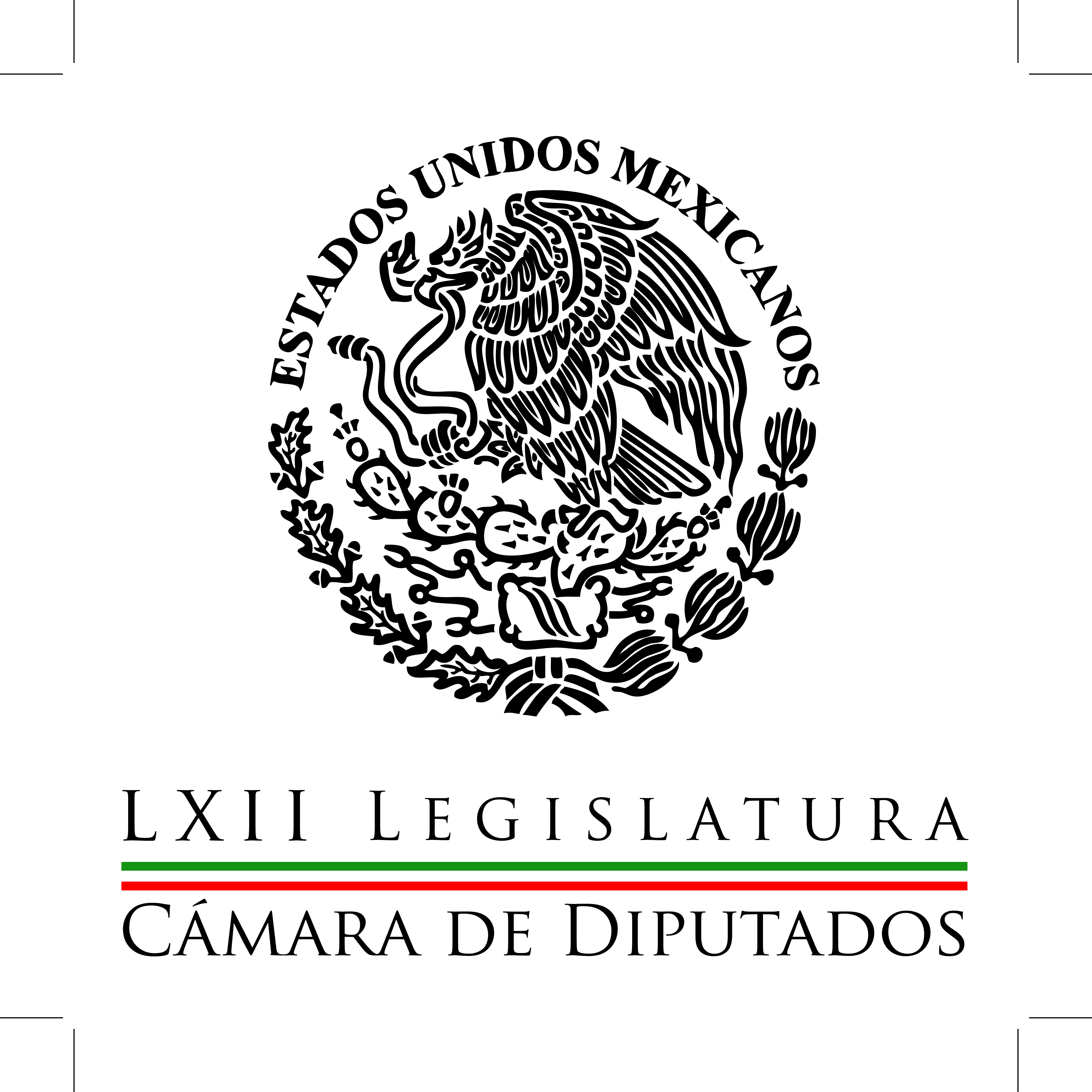 Carpeta InformativaPrimer CorteResumen: Pide líder del PRI en la Cámara de Diputados aprobar la Ley de Protección a la NiñezRepudian violencia en Guerrero, exigen esclarecer asesinatos de panista y estudiantesReacciones en la Cámara de Diputados por acontecimientos en Ayotzinapa  Directora del IPN une posturas en San Lázaro: diputados exigen su renunciaCrean diputados grupo de trabajo para dar seguimiento al caso TlatlayaCondicionan aprobación de presupuesto 2015  Intención de Ebrard de carearse con Mancera divide opiniones en San LázaroPide el PAN una investigación a fondo por la desaparición de los normalistas Manuel Granados: Hoy se celebrará el Foro Nacional de gobernadores y legisladores 06 de octubre de 2014TEMA(S): Trabajo LegislativoFECHA: 06/10/14HORA: NOTICIERO: Fórmula Detrás de la NoticiaEMISIÓN: Primer Corta ESTACION: 104.1 FMGRUPO: Fórmula 0Pide líder del PRI en la Cámara de Diputados aprobar la Ley de Protección a la NiñezRicardo Rocha, conductor: Pide el líder del en la Cámara de Diputados, Manlio Fabio Beltrones, aprobar cuanto antes la Ley de Protección a la Niñez propuesta por el presidente Peña Nieto. Sara Pablo, reportera: El presidente de la Junta de Coordinación Política de la Cámara de Diputados, Manlio Fabio Beltrones, llamó a los legisladores integrantes de la Comisión de Derechos de la Niñez apresurar el análisis y la aprobación de la minuta que fue enviada por el Senado correspondiente a la Ley General de los Derechos de las Niñas, Niños y Adolescentes, que en su calidad de iniciativa preferente tiene un plazo menor a 30 días para su procesamiento. Recordó que este proyecto transforma al sistema nacional DIF en un órgano desconcentrado que deja de depender de la Secretaría de Salud y asume nuevas facultades, además crea Procuraduría de Protección, que se va a constituir a partir del próximo año, por lo que es clave acelerar su aprobación para dotarlos de los recursos presupuestales necesarios. El también coordinador del PRI estimó que el reto de actualizar la legislación en materia de derechos de la infancia no es menor, pues México ocupa el primer lugar mundial en obesidad infantil, lo que significa que millones de niños no podrán hacer efectivo su derecho a la alimentación saludable, por ello la iniciativa prevé medidas para reforzar la educación nutricional en las escuelas públicas. Apuntó que en el caso del bullying, desafortunadamente nuestro país presenta los niveles más altos de robos y agresividad verbal y física entre los alumnos de educación secundaria de los países de la OCDE, de ahí que la iniciativa ataque este problema, al concentrar medidas contra el acoso y la violencia escolar, mecanismos de denuncia y protocolos para la atención de los niños. Beltrones agregó que un punto esencial es el reconocimiento de los derechos de los niños migrantes no acompañados como servicios de asistencia médica, psicológica y jurídica, así como la provisión de instalaciones adecuadas para su atención. TEMA(S): Trabajo Legislativo FECHA: 01/10/14HORA: 00:00NOTICIERO: MVS NoticiasEMISIÓN: Primer CorteESTACION: OnlineGRUPO: MVS 0Repudian violencia en Guerrero, exigen esclarecer asesinatos de panista y estudiantesEn la Cámara de Diputados, el recrudecimiento de los hechos de violencia en el estado de Guerrero generó reacciones.El presidente de la Junta de Coordinación Política, Manlio Fabio Beltrones, lamentó los últimos acontecimientos, exigió una investigación ágil y calificó como un “viacrucis” el que ha vivido la Escuela Normal Rural Raúl Isidro Burgos.“Cualquier homicidio nosotros debemos censurarlo. Pero, estos asesinatos que se llevan a cabo de los estudiantes normalistas, más la desaparición de algunos otros, amerita que las autoridades estatales se esmeren en dar respuesta rápida, antes que tenga que intervenir el gobierno federal”, advirtió Beltrones Rivera.Agregó que las autoridades federales siguen de cerca los últimos acontecimientos violentos en Guerrero, y “más temprano que tarde”, se coordinarán acciones con el gobierno estatal para enfrentar la situación.En tanto, diputados federales del Partido de la Revolución Democrática (PRD) salieron a deslindarse del alcalde de Iguala, José Luis Abarca, a quién se identifica como responsable de las agresiones de policías municipales contra estudiantes normalistas.Los diputados Roberto López Suárez y José Luis Muñoz Soria, agregaron que solicitarán al Sol Azteca iniciar el procedimiento de expulsión del perredista, a quienes estudiantes normalistas señalan como el artífice de los ataques.Acompañados por la diputada Elena Tapia y el diputado Carlos de Jesús Alejandro, López Suárez y Muñoz Soria detallaron que tras reunirse con una comisión de tres estudiantes de la Normal Isidro Burgos, éstos les pidieron promover acciones como la creación de un grupo de trabajo a fin de dar seguimiento a las investigaciones.Los jóvenes normalistas reiteraron la postura de que el gobierno municipal fue el responsable de ordenar a la policía local arremeter en su contra, indicaron los legisladores.De acuerdo a los testimonios de los visitantes, dijeron los parlamentarios, en suma hay 43 estudiantes que siguen desaparecidos y cuya vida está en riesgo.Refirieron que el pasado domingo, cuando se presentaron las agresiones, los normalistas se encontraban realizando tareas de “boteo” para recolectar fondos en pro de la escuela.Los visitantes también aseguraron haber identificado a los agresores como policías municipales, porque utilizaban al menos 6 patrullas, aunado a que otras personas vestidas de civil se sumaron a los actos de violencia.Asimismo, expusieron que promoverán la instalación de una mesa de trabajo con el gobierno de Ángel Aguirre, a la par del grupo legislativo plural.“El gobernador ha dicho ya que están investigando, creemos que tienen que acelerar el paso y lo que primero tenemos que hacer es que se separe el presidente municipal de su cargo; el responsable de la policía municipal, que es Felipe Flores, secretario de Seguridad Pública del municipio de Iguala”, añadieron.Dijeron desconocer qué llevó al alcalde de Iguala a actuar contra los estudiantes, pero lo cierto, lamentaron, es que en ese municipio hay un clima de represión, violaciones a los derechos humanos, asesinatos y desapariciones en los que, según las víctimas, la autoridad local está involucrada o bien, se trata de una acción del crimen organizado.Por su parte, el Pleno de San Lázaro avaló un punto de acuerdo en que se repudian y condenan los hechos de violencia en Iguala, Guerrero.El acuerdo de la Junta de Coordinación Política, suscrito por los coordinadores del Partido Acción Nacional (PAN), José Isabel Trejo y del PRD,  Miguel Alonso, expresa la condena por los ataques del viernes 26 de septiembre, realizados por la policía municipal de Iguala, Guerrero e individuos armados.El punto aprobado exhorta al gobierno de Guerrero  a esclarecer los hechos citados y la desaparición de estudiantes normalistas.Conmina a la Comisión Nacional de los Derechos Humanos (CNDH) a investigar los sucesos y las posibles violaciones a los derechos de las víctimas.También solicita a ambas instancias, intervenir en el caso del asesinato del secretario general del PAN en Guerrero, Braulio Zaragoza. ys/m.TEMA(S): Trabajo LegislativoFECHA: 06/10/2014HORA: 06:23NOTICIERO: Fórmula Detrás de la NoticiaEMISIÓN: Primer CorteESTACION: 104.1 FMGRUPO: Fórmula0Reacciones en la Cámara de Diputados por acontecimientos en Ayotzinapa  Ricardo Rocha, conductor: Y por supuesto que hay reacciones al más alto nivel en la Cámara de Diputados ante los acontecimientos que se están viviendo en Guerrero, particularmente en Iguala. Es Sara Pablo. Sara Pablo, reportera: Aureoles pidió esperar el resultado de las investigaciones que verifiquen la identidad de los cuerpos encontrados en fosas clandestinas en Iguala, y al conocer diligencias, dijo, el castigo de los autores materiales debe ser ejemplar y sin titubeos. Por su parte, el coordinador perredista Miguel Alonso Raya estimó que la ausencia de acciones de la Federación y particularmente la expresión del residente Enrique Peña Nieto en el sentido de que el gobierno estatal resuelva su problema, no constituye una actitud republicana, parece más bien un cálculo político. Demando que no sólo investiguen a presuntos integrantes del crimen organizado, sino también a los políticos y autoridades locales que se presume podrían ser cómplices o parte de grupos como "Los Rojos" o "Guerreros Unidos" que operan en la entidad. Insert de Miguel Alonso Raya, coordinador perredista: "El Gobierno Federal sabe perfectamente que 'Guerreros Unidos' era dirigido y capitaneado por el HB que destruyeron en Miguel Allende. Sabe también de políticos locales que están involucrados con estos grupos y que los utilizan también para desestabilizar al gobierno estatal. Por eso insistimos, sin tener de alcahuetes de nadie, porque si hay gente del gobierno municipales y estatales involucradas también, que la investigación arrojen lo que tengan que arrojar y se proceda contra cualquier lugar". Reportera: Por su parte, el diputado del PAN, Fernando Rodríguez Doval, advirtió que la crisis de seguridad que se vive en la entidad es responsabilidad directa del Gobierno Federal, pero también del gobernador Ángel Aguirre Rivero, y consideró incluso que debe valorarse la conveniencia de que el mandatario local continua al frente del gobierno, ya que ha sido incapaz de mantener la gobernabilidad en Guerrero. Insert de Fernando Rodríguez, diputado del PAN: "Vemos que no hay en este gobierno la misma disposición para ir a fondo en la depuración de la policías estatales y municipales, y por eso vemos casos tan dramáticos como este de Ayotzinapa, esta masacre de estos normalistas, donde además se junta con un gobierno estatal completamente inepto, el encabezado por Angel Aguirre Rivero y, bueno, pues tampoco vemos por parte del gobierno federal pues mucha disposición para poner en cintura a estos gobiernos locales que no están pudiendo hacer frente de manera efectiva al crimen organizado". Reportera: Finalmente, el vicecoordinador de Movimiento Ciudadano, Ricardo Mejía, advirtió que resulta lamentable y sumamente preocupante lo ocurrido en Tlatlaya, Estado de México, y Ayotzinapa, Guerrero. Evidencian de nueva cuenta la ineficiencia en materia de seguridad y sobre todo, la constante violación a los Derechos Humanos de los mexicanos. Además dijo, debe señalarse que como en estos casos, la mayoría de las víctimas son jóvenes, a quienes por la incapacidad del gobierno federal para garantizarles un pleno desarrollo, se les ha orillado a vivir en un estado en donde permea la corrupción, la falta de oportunidades, a la par de la violencia e inseguridad que impacta de manera directa en su forma de vida, y que en ocasiones como éstas, cobra la vida de decenas de jóvenes. Duración 3’36’’, nbsg/m. TEMA(S): Trabajo Legislativo FECHA: 01/10/14HORA: 00:00NOTICIERO: MVS NoticiasEMISIÓN: Primer CorteESTACION: OnlineGRUPO: MVS  0Piden diálogo para resolver conflicto en el IPN; propone PRD darle autonomíaEn torno al conflicto en el Instituto Politécnico Nacional (IPN), por el cambio en el reglamento interno y el plan de estudios, los coordinadores parlamentarios del Partido Acción Nacional (PAN), el Partido Revolucionario Institucional (PRI) y Partido de la Revolución Democrática PRD, se pronunciaron a favor de que el diferendo se resuelva a través del diálogo y con respeto a  la libertad de expresión de los jóvenes.El líder de la bancada del tricolor, Manlio Fabio Beltrones, catalogó como legítimo el movimiento politécnico y pidió no cometer los mismos errores del pasado, cuando los estudiantes no fueron escuchados.Sin embargo, consideró que antes de hablar de autonomía para el IPN, es preciso establecer el diálogo con las autoridades educativas. El líder de los panistas en San Lázaro, José Isabel Trejo, expresó su preocupación por las manifestaciones de los jóvenes, pues cuando el ciudadano se ve obligado a salir a las calles, también se corre el riesgo de vivir actos violentos.Recalcó que la solución a través del diálogo profundo es urgente, en vista de que los movimientos en la calle pueden durar mucho tiempo pero, sin que ello signifique solucionar los problemas. Por su parte, diputados y diputadas del Partido de la Revolución Democrática  (PRD), presentaron una iniciativa de reforma para impulsar la autonomía del IPN.El diputado Fernando Belaunzarán, indicó que es momento de que el Politécnico se gobierne a sí mismo y se consolide como una de las instituciones de educación superior más importantes y fuertes del país.“Después de tantos años y después de tantos aportes del Politécnico Nacional al país es tiempo de que ya se la conceda esta mayoría de edad, por decirlo de alguna manera, y tenga autonomía para gobernarse a sí misma y para dárselo”, enfatizó.“¿Cuál es el camino que se está proponiendo? Bueno, que el máximo órgano colegiado que tienen convoque a más tardar y previa consulta a la comunidad en el primer trimestre del año siguiente, de  2015, a la instalación del Congreso Politécnico, el cual tendrá que ser representativo de autoridades, investigadores, académicos, estudiantes y trabajadores, y que este Congreso Politécnico elabore una ley orgánica que le haga llegar al Congreso de la Unión”, abundó.Dicha iniciativa podrá ser presentada por ciudadanos o bien, adoptada por algún legislador o grupo parlamentario, de modo que el Congreso ayude al IPN a alcanzar la autonomía y que sea la propia comunidad politécnica la que defina su modo de organización, de gobierno, así como el futuro de sus planes de estudio y reglamentos, enfatizó.“¿Cuál es la condición para que esto funcione?: la condición para que esto funcione es que la autoridad acepte que tiene que dejarse en ‘stand by’ lo que hoy existe como propuesta de reglamento y reforma a los planes de estudios, y abrir una consulta real y un proceso democrático de discusión, tanto de las reformas como del reglamento”, agregó el coordinador perredista, Miguel Alonso.En tanto, la Comisión de Educación de la Cámara de Diputados emitió un pronunciamiento en el que exhorta a abrir mesas de diálogo entre las partes, a fin de encontrar solución al conflicto. El presidente de dicha instancia y también diputado del PRD, Jorge Federico de la Vega, indicó que el llamado es a transformar al Politécnico a través de un diagnóstico en el que tomen parte la comunidad académica, estudiantil y las autoridades.En el caso de las agresiones, asesinatos y desapariciones perpetradas contra los estudiantes de la Normal Rural Isidro Burgos, en Guerrero, la solicitud es que la autoridad local y federal impulse la transformación de la educación normalista, pero no con el uso de la violencia cuyo propósito es extinguir esas instituciones, lamentó.Los miembros de esa instancia parlamentaria también manifestaron su indignación, rechazo a los hechos de violencia y demandaron castigo a los responsables “sea quien sea”, concluyó. ys/m.TEMA(S): Trabajo LegislativoFECHA: 06/10/2014HORA: 06:32NOTICIERO: Formato 21EMISIÓN: Primer CorteESTACION: 790 AMGRUPO: Radio Centro0Pide el PAN una investigación a fondo por la desaparición de los normalistas Carlos González, conductor: Pide el Partido Acción Nacional una investigación a fondo por la desaparición de los normalistas. Jesús Alberto Zamora, reportero: El presidente nacional del PAN, Ricardo Anaya, hizo un llamado a las autoridades para que se haga una investigación seria, pronta, eficaz y profunda sobre la desaparición de 43 normalistas de Ayotzinapa, Guerrero. Solicitó la aplicación de la Ley General de Víctimas a fin de que las autoridades cumplan con su obligación de garantizar a los familiares sus derechos de asistencia, protección, verdad, justicia, reparación integral y debida diligencia. Ricardo Anaya señaló que los hallazgos en el municipio de Iguala exigen profundizar las investigaciones. Además, instruyó a las bancadas del PAN en las Cámaras de Diputados y de Senadores a solicitar una reunión de la Comisión Bicameral de Seguridad Nacional. Duración 1’00’’, nbsg/m.TEMA(S): Trabajo Legislativo FECHA: 01/10/14HORA: 00:00NOTICIERO: MVS NoticiasEMISIÓN: Primer CorteESTACION: OnlineGRUPO: MVS0Crean diputados grupo de trabajo para dar seguimiento al caso TlatlayaEl Pleno de la  Cámara de Diputados aprobó por mayoría y en votación económica, la creación de un grupo de trabajo plural referente al caso de los 22 presuntos delincuentes asesinados a finales de junio pasado en el municipio de Tlatlaya, en el Estado de México.Asimismo, los congresistas exhortaron a la Procuraduría General de la República (PGR) a que atraiga la investigación de los hechos y deslinde responsabilidades.De igual modo, pidieron a la Comisión Nacional de Derechos Humanos (CNDH) determinar si en los sucesos, se registraron violaciones a los derechos humanos.El acuerdo exhorta a las comisiones de Derechos Humanos y Justicia de San Lázaro, a conformar a la brevedad el grupo de trabajo que coadyuvará con las autoridades competentes, para seguir de cerca las indagatorias respectivas.Insiste en que la PGR debe asumir por completo la investigación y la CNDH, debe intervenir para verificar si existieron violaciones a derechos humanos por parte de los militares presuntamente involucrados.Al respecto, el coordinador parlamentario del Partido de la Revolución Democrática (PRD), Miguel Alonso lamentó que con los últimos hechos violentos registrados en el país, se refuerce la percepción de que México es un país inseguro, donde se hacen esfuerzos para contener al crimen y la violencia, pero ello no es suficiente.“Yo lo que digo es que por más que lo nieguen, la percepción que tiene la gente es que esto no mejora, no cambia, y si la percepción de la ciudadanía, de la gente es esa, pues independientemente de que yo diga lo contrario, es que no están teniendo éxito en la política pública, que se requiere revisarla y consensarla con todos los sectores involucrados para efecto de que tenga viabilidad y éxito”, consideró.Alonso Raya agregó que los sucesos de violencia de los últimos días y semanas, ya están conformando “una bomba de tiempo” que el Estado debe atender, porque las protestas en el Politécnico continúan y los asesinatos en distintos estados van a la alza. ys/m.TEMA(S): Trabajo LegislativoFECHA: 06/10/14HORA: NOTICIERO: Fórmula Detrás de la NoticiaEMISIÓN: Primer Corta ESTACION: 104.1 FMGRUPO: Fórmula 0Condiciona PRD aprobación de presupuesto 2015  Ricardo Rocha, conductor: El Partido Acción Nacional, el PAN, presentará iniciativas para corregir, dice, el actual esquema fiscal. Sara Pablo, reportera: El coordinador del PAN en la Cámara de Diputados, José Isabel Trejo, señaló que su grupo parlamentario tiene listas ya un conjunto de iniciativas, algunas ya en comisiones para corregir el sistema fiscal que hoy tiene desencantada a la población. Confió en que haya voluntad política del Gobierno Federal y de su partido para hacer retoques jurídicos y es que, agregó, los inversionistas están esperando que aprueben cambios en materia fiscal que los incentive a seguir cumpliendo con sus contribuciones y, al mismo tiempo, facilitar y estimular las inversiones. El líder parlamentario agregó que hay un desencanto generalizado porque mientras el gobierno exhibe los cajones llenos de dinero por la recaudación de impuestos, los contribuyentes no encuentran la manera de disponer de capital de riesgo para aumentar su capacidad productiva ni tampoco generar empleo. Trejo indicó que por ejemplo debe regresarse a la tasa del 28 por ciento del Impuesto Sobre la Renta para personas morales, porque el 30 por ciento aprobado a partir de este año, desincentiva la inversión, el desarrollo económico y la generación de empleos. Vamos a escuchar parte de lo señaló. Insert de José Isabel Trejo, coordinador del PAN en la Cámara de Diputados: "Se busca establecer en el régimen fiscal las reformas más sentidas que hemos recogido de la sociedad, este primer paquete insiste con fehaciencia en el tema de la reforma de la ley del IVA". SP: El grupo parlamentario del PRD, por su parte, advirtió que no avalará el proyecto de Ley de Ingresos de la Federación propuesto por el Ejecutivo Federal sino se corrigen, entre otros aspectos, el precio del barril del petróleo, la paridad cambiaria, el déficit público, la manipulación de cifras y si no se fortalece la transparencia. Miguel Alonso Raya, coordinador perredista, estimó que desde su perspectiva debe ajustarse la propuesta de 82 dólares por barril de petróleo porque tan sólo en este año el promedio del costo del mismo ha sido de 98 dólares. Además dijo, se necesita redefinir las bases sobre las que se plantea el pronóstico de la paridad cambiaria. TEMA(S): Trabajo LegislativoFECHA: 06/10/14HORA: NOTICIERO: Fórmula Detrás de la NoticiaEMISIÓN: Primer Corta ESTACION: 104.1 FMGRUPO: Fórmula 0Condiciona aprobación de presupuesto 2015  Ricardo Rocha, conductor: El Partido Acción Nacional, el PAN, presentará iniciativas para corregir, dice, el actual esquema fiscal. Sara Pablo (SP), reportera: El coordinador del PAN en la Cámara de Diputados, José Isabel Trejo, señaló que su grupo parlamentario tiene listas ya un conjunto de iniciativas, algunas ya en comisiones para corregir el sistema fiscal que hoy tiene desencantada a la población. Confió en que haya voluntad política del Gobierno Federal y de su partido para hacer retoques jurídicos y es que, agregó, los inversionistas están esperando que aprueben cambios en materia fiscal que los incentive a seguir cumpliendo con sus contribuciones y, al mismo tiempo, facilitar y estimular las inversiones. El líder parlamentario agregó que hay un desencanto generalizado porque mientras el gobierno exhibe los cajones llenos de dinero por la recaudación de impuestos, los contribuyentes no encuentran la manera de disponer de capital de riesgo para aumentar su capacidad productiva ni tampoco generar empleo. Trejo indicó que por ejemplo debe regresarse a la tasa del 28 por ciento del Impuesto Sobre la Renta para personas morales, porque el 30 por ciento aprobado a partir de este año, desincentiva la inversión, el desarrollo económico y la generación de empleos. Vamos a escuchar parte de lo señaló. Insert de José Isabel Trejo, coordinador del PAN en la Cámara de Diputados: "Se busca establecer en el régimen fiscal las reformas más sentidas que hemos recogido de la sociedad, este primer paquete insiste con fehaciencia en el tema de la reforma de la ley del IVA". SP: El grupo parlamentario del PRD, por su parte, advirtió que no avalará el proyecto de Ley de Ingresos de la Federación propuesto por el Ejecutivo Federal sino se corrigen, entre otros aspectos, el precio del barril del petróleo, la paridad cambiaria, el déficit público, la manipulación de cifras y si no se fortalece la transparencia. Miguel Alonso Raya, coordinador perredista, estimó que desde su perspectiva debe ajustarse la propuesta de 82 dólares por barril de petróleo porque tan sólo en este año el promedio del costo del mismo ha sido de 98 dólares. Además dijo, se necesita redefinir las bases sobre las que se plantea el pronóstico de la paridad cambiaria. TEMA(S): Trabajo Legislativo FECHA: 01/10/14HORA: 00:00NOTICIERO: MVS NoticiasEMISIÓN: Primer CorteESTACION: OnlineGRUPO: MVS 0Intención de Ebrard de carearse con Mancera divide opiniones en San LázaroIntegrantes de la Comisión Especial de la Cámara de Diputados, que da seguimiento a las anomalías en la Línea 12 del Metro de la Ciudad de México, se declararon dispuestos a recibir al ex Jefe de Gobierno del Distrito Federal, Marcelo Ebrard, para que dé su versión de los hechos.No obstante, unos se pronunciaron a favor de que al eventual encuentro acuda el actual mandatario capitalino, Miguel Ángel Mancera; y algunos otros, en contra de armar un “careo” entre los personajes políticos, que pudiera terminar en un “show”.Luego de que el ex mandatario expresara su deseo de acudir a San Lázaro a informar sobre lo ocurrido con la Línea Dorada durante su gestión, y en especial a debatir con Mancera Espinosa, el diputado del Partido Acción Nacional (PAN), Fernando Rodríguez Doval señaló que no se trata de hacer “show”, pero si Ebrard Casaubón quiere presentarse en la Cámara y enfrentarse a su sucesor, será bien recibido. “Nosotros consideramos que hay que traer a los funcionarios de la administración anterior, hasta ahora las comparecencias únicamente están planteadas para funcionarios actuales. Nosotros por supuesto veríamos muy bien que viniera el ex Jefe de Gobierno, es una de las personas que más involucradas estuvo desde la misma idea de que existiera una Línea 12 del Metro”, indicó el panista.“Por supuesto, si viene el doctor Mancera también está bien, no queremos aquí que se haga un show, pero si queremos  que se sepa la verdad y por supuesto no veríamos con malos ojos que se diera aquí una sesión de esa naturaleza. Los dos juntos, si, por supuesto”, agregó Rodríguez Doval.Por su parte, el diputado del Partido de la Revolución Democrática (PRD), Roberto López Suárez manifestó que el ex mandatario capitalino puede acudir al recinto parlamentario a reunirse con la Comisión Especial cuando lo considere.Sin embargo, los perredistas no se prestarán a juegos políticos ni a generar confrontaciones con el actual Jefe de Gobierno, Miguel Ángel Mancera, advirtió López Suárez.“Marcelo es libre de venir o si lo convoca la Comisión que venga, es un tema que nosotros no tenemos que citar a Mancera. En todo caso lo que tiene que responder el ex Jefe de Gobierno es sobre su administración y cuando se instaló la Línea 12 del Metro. Si quiere aportar algunos otros elementos, ahí está la Contraloría, ya abrió un expediente e incluso sancionó a algunos funcionarios, y él en todo caso tendrá mucho qué explicar a la Comisión”, aseveró.Sobre un hipotético debate entre Ebrard y Mancera, el legislador perredista añadió que las instancias legislativas no están para cumplir “caprichos” de ningún actor político. “No, Mancera no, el que tiene que venir es Marcelo. No está la Cámara de Diputados ni la Comisión seguramente para atender caprichos del ex Jefe de Gobierno”, atajó. ys/m.INFORMACIÓN GENERALTEMA(S): Trabajo LegislativoFECHA: 06/10/14HORA: NOTICIERO: En los Tiempos de la RadioEMISIÓN: Primer Corta ESTACION: 103.3 FMGRUPO: Fórmula 0Manuel Granados: Hoy se celebrará el Foro Nacional de gobernadores y legisladores Oscar Mario Beteta, conductor: El análisis que hace en este espacio el doctor Manuel Granados. Manuel Granados, colaborador: Muy buenos días Oscar Mario, audiencia. Hoy se celebrará el Fondo Nacional que tiene que ver con el Grupo Mexicano de Parlamentarios para el Hábitat, en donde la Asamblea Legislativa del Distrito Federal participa. Ya con la Constitución justamente de este programa el día de hoy en la ciudad de Toluca, Estado de México, se llevará a cabo este panel de gobernadores y legisladores para atender diversos temas que tienen que ver con la movilidad del desarrollo humano, la sustentabilidad, el medio ambiente, la salud pública, la prevención y la gestión del riesgo, entre otros temas que son competencia también de las metrópolis, y yo creo que eso ya debe seguir orientándose justamente a lo que será la reforma política también para el Distrito Federal Cuando se dé este instrumento de reforma constitucional la Ciudad de México, podrá tener su propia Constitución y sin duda será la primera Constitución con una visión metropolitana, en donde estamos nosotros justamente dando pie a la integración de las ciudades que colindan con la Ciudad de México y ello nos permita generar mejor conocimiento y mejor atención a la problemática social. Oscar Mario, audiencia, muy buenos días. 1’ 14”, Ma.m. TEMA(S): Trabajo LegislativoFECHA: 06/10/2014HORA: 07:29NOTICIERO: En los Tiempos de la RadioEMISIÓN: Primer CorteESTACION: 103.3 FMGRUPO: Fórmula0Joaquín López-Dóriga: Derechos político - electorales  Joaquín López-Dóriga, colaborador: Hay regiones del país, en Oaxaca, en Chiapas, en Guerrero, en donde privan los usos y costumbres por encima de cualquier otra norma, por eso quiero destacar la reforma que aprobó la Cámara de Diputados para garantizar que las mujeres y los hombres indígenas puedan votar y ser electos en condiciones de igualdad. En tribuna se dijo que el objetivo de esta reforma es eliminar toda forma de discriminación, especialmente la de género, étnica y racial y la de diversas formas de intolerancia, así como garantizar la protección de los derechos humanos de los pueblos indígenas y el respeto a la diversidad étnica y cultural. La reforma fue aprobada por unanimidad entre los 400 diputados que estaban en el salón de sesiones y establece que en ningún caso las prácticas comunitarias podrán limitar los derechos político-electorales de los ciudadanos en elección de sus autoridades municipales. Esta es la reforma, pero está la realidad. Yo quiero ver cómo, por ejemplo, en algunas zonas de Oaxaca harían valer esta reforma, lo que es imposible. Duración 1’12’’, nbsg/m. TEMA(S): Trabajo LegislativoFECHA: 06/10/14HORA: NOTICIERO: Primero NoticiasEMISIÓN: Primer Corta ESTACION: Canal 2GRUPO: Televisa 0Enrique Campos Suárez: Incremento a las gasolinas Enrique Campos Suárez, colaborador: Bueno, pues sí, incremento a las gasolinas el sábado pasado, quedan noviembre y diciembre de incrementos mensuales y luego ya prometen que habrá uno solo. Por lo pronto, después del aumento del sábado así quedan los precios de los combustibles, el litro de Magna 13.13 pesos, la Premium se va a los 13.89 pesos y el litro de Diesel 13.72 pesos. Estos, los precios de las gasolinas vigentes de aquí a que empiece el mes de noviembre, Carlos. Carlos Loret de Mola, conductor: Conste. Muchas gracias Enrique. TEMA(S): Información GeneralFECHA: 06/10/2014HORA: 07:27NOTICIERO: Noticias MVSEMISIÓN: Primer CorteESTACION: 102.5 FMGRUPO: MVS Comunicaciones0Enrique Galván: Cancelación de refinería en Tula Enrique Galván Ochoa, colaborador: El viernes ya para terminar el programa diste la noticia, Carmen, el anuncio del secretario de Energía, Pedro Joaquín Coldwell, en el sentido de que se cancela la construcción de lo que iba a ser la nueva refinería de Tula, en Hidalgo. ¿Por qué? Cambiaron de opinión, cambiaron de planes, consideran más conveniente invertir en las refinerías que ya existen. ¿Y el dinero que ya fue invertido en Tula, el dinero de los contribuyentes, la famosa cerca, el proyecto? Son muchos millones de pesos, parece que el dinero se perdió. No creo que quienes tomaron la decisión sepan lo que significa, ya no tanto en millones, simplemente un millón, vamos, cien mil pesos para la gente de nuestro país en su mayoría. La decisión está hecha a la medida de los intereses de la industria petrolera de Estados Unidos, tienen petróleo en abundancia gracias al fracking, necesitan exportar su gasolina y México es su mejor cliente en el mundo; lo menos que quieren, lo menos que les conviene es que México llegara a producir su propio combustible. El señor Coldwell vino a corregir la plana a todos los personajes del gobierno que se comprometieron a construir la refinería de Tula, empezando por el presidente Peña Nieto, fue una de sus promesas de campaña cuando era candidato; también el entonces gobernador de Hidalgo, hoy secretario de Gobernación, Miguel Ángel Osorio Chong; al director de Pemex; Emilio Lozoya, y desde luego el gobierno panista. ¿Dónde queda, pregunto, la credibilidad de los funcionarios? ¿Después de lo de Tula debemos creerles que algún día bajarán la luz y el gas, y que el año próximo ya no subirá la gasolina porque se suspenderán los “gasolinazos”? Está como para pensarse. Duración 2’16’’, nbsg/m. TEMA(S): Trabajo LegislativoFECHA: 06/10/2014HORA: 07:04NOTICIERO: En los Tiempos de la RadioEMISIÓN: Primer CorteESTACION: 103.3 FMGRUPO: Fórmula0José Alejandro Luna: Iniciará el proceso electoral José Alejandro Luna colaborador: El día de mañana inicia el proceso electoral federal, además en esta ocasión, concurren 17 procesos electorales locales. En junio de 2015 se renovarán 500 diputaciones federales, nueve gubernaturas, además de diputaciones locales, ayuntamientos, jefaturas delegacionales y juntas municipales, que suman un total de dos mil a 179 cargos federales y locales de elección popular. Quiero compartirle a tus radioescuchas que en el Tribunal Electoral del Poder Judicial de la Federación estamos listos, estamos listos para atender todos y cada uno de los asuntos que la ciudadanía y los actores políticos consideren interponer, otorgando certeza de que los procesos electorales se apegan a lo que marca la Constitución y las leyes. Quiero recordarles que la justicia electoral es una justicia ciudadana, pues casi el 70 por ciento de los asuntos que resolvemos son interpuestos por las y los mexicanos, no por los partidos políticos o las autoridades. Por lo que en el Tribunal Electoral estamos preparados para atender sus demandas de justicia y lo haremos de manera pronta y expedita, como marca la Constitución, ya que más del 80 por ciento de los asuntos de los que conocemos, los resolvemos en 15 días o menos. Oscar Mario, las atribuciones del Tribunal Electoral del Poder Judicial de la Federación han aumentado y podemos impartir una justicia electoral más efectiva, protegiendo así mejor los derechos de la ciudadanía. Estamos listos para aplicar las nuevas leyes, enfrentar con éxito los procesos electorales y consolidar nuestra democracia. Duración 2’34’’, nbsg/m. TEMA(S): Trabajo LegislativoFECHA: 06/10/14HORA: NOTICIERO: Grupofórmula.comEMISIÓN: Primer Corta ESTACION: OnlineGRUPO: Fórmula 0Realizaran estudiantes IPN asamblea para dar respuesta a gobierno. Estudiantes del Instituto Politécnico Nacional analizaron este fin de semana, las respuestas a su pliego petitorio que dio el gobierno federal a través del secretario de Gobernación, Miguel Ángel Osorio Chong, el pasado viernes.Por tanto, se prevé que este lunes, realicen una asamblea general con el fin de dar respuesta al gobierno federal.Al dar respuesta a su pliego petitorio, Osorio Chong externó que no habría represalias contra los miembros del movimiento, reconoció la calidad académica y pidió conservar el orden, aumentar los recursos a la educación, prohibición de las pensiones vitalicias a exrectores de esta casa de estudios, el retiro de la Policía Bancaría e Industrial y la renuncia de Yoloxóchitl Bustamante como directora general del IPN, entre otras. TEMA(S): Trabajo LegislativoFECHA: 06/10/14HORA: NOTICIERO: Milenio.comEMISIÓN: Primer Corta ESTACION: OnlineGRUPO: Milenio0El PRD está completo, asegura Carlos NavarreteEl PRD está completo, aseguró su nuevo presidente nacional, Carlos Navarrete, a pesar de la toma de tribuna en el Consejo Nacional y la salida de militantes tras la conformación de Morena como partido político.En entrevista con Carlos Loret de Mola en Primero Noticias, Navarrete afirmó que “el PRD está entero, está completo" y que como dirigente nacional buscará “renovar al PRD y hacerlo enérgico y firme". Respecto a su relación con el gobierno federal, dijo que el PRD tendrá una posición firme para que las reformas se concreten con hechos.En cuanto a la toma de tribuna que realizaron integrantes de la corriente Izquierda Democrática Nacional en el Consejo Nacional del partido, dijo que “es parte del gen perredista, es una cosa que arreglamos y todo salió bien”.El nuevo líder perredista afirmó que respeta a Morena y a sus dirigentes, aseguró que no los considera antagonistas políticos."Nuestro contrincante del PRD es el PRI. Vamos al periodo electoral ahora, vamos a pedir a los mexicanos que sigan votando por el PRD”, señaló.Respecto a la violencia en Guerrero, consideró que es urgente que los tres niveles de gobierno pongan en marcha una ofensiva contra el crimen organizado."El crimen organizado coptó al gobierno", dijo, "es muy importante que a estos salvajes asesinos se les persiga", afirmó. Ma.m. TEMA(S): Información General FECHA: 01/1014HORA: 06:23NOTICIERO: Detrás de la NoticiaEMISIÓN: Primer CorteESTACION: 104.1 FMGRUPO: Radio Fórmula0José Luis Mejía: Caso de TlatlayaEn entrevista vía telefónica José Luis Mejía Contreras, criminólogo, comentó sobre los casos en Tlatlaya: "Sí tendríamos una de las cuestiones muy fuertes, no podríamos tener una definición de dos o tres puntos, porque son miles los que pudiéramos encontrar. "Se nos habla de que hay una circunstancia de unos secuestros, si retomamos el lugar en donde se encuentran las víctimas, es un lugar abierto, entonces, en una metodología, las personas no pueden estar secuestradas en un lugar abierto. "Tenemos un enfrentamiento de adentro hacia afuera, y viceversa, tenemos el modo de tres camionetas que sirvieron de muro, si tomamos en consideración el tiempo de disparos, que se habla de dos horas, pues forzosamente las camionetas tendrían que tener más impactos de bala y no tenemos nada. "Otro de los puntos bien específicos que la mayoría de las fotografías que se pudieran tener, presentan manchas de que estuvieron hincados. "Las armas fueron sobrepuestas, sembradísimas, no hay ninguna duda. "Existe un cuerpo en donde se ve que está junto a la pared, tiene un arma de alto calibre y en la mano izquierda tiene otra pistola, para manejar un arma de alto calibre utilizan las dos, hasta los soldados lo utilizan. "Hay personas que se ven ya muertas, en el piso, pero en la barda se ve como está escurriendo sangre de ellos, regresamos a una cuestión de fusilamiento. "No sabemos hoy en día quién mandó ejecutar, por qué mandaron a ejecutar, de que no fue, en nuestro concepto, ni en la dinámica del delito y de las acciones, jamás fue un secuestro". ys/m.Carpeta InformativaSegundo CorteResumen: Fernando Belaunzarán: Elementos para darle autonomía al IPNMario Sánchez Ruiz: Ley para Impulsar el Crecimiento Sostenido de la Productividad y la Competitividad PGR no actuó con dolo en sexenio de Calderón: GilNo habrá impunidad en caso Iguala: PeñaRaúl Plascencia: Situación de violencia en Guerrero implica delitos de lesa humanidadEl camión del equipo Avispones de Chilpancingo recibió 400 impactos de balaCarlos Navarrete: La violencia en el paísMejora comportamiento de indicadores de economía: INEGICae funcionario panista por pornografía infantil, poseía más de 74 mil fotos06 de octubre de 2014TEMA(S): Trabajo Legislativo FECHA: 06/10/14HORA: 08:18NOTICIERO: Radio TreceEMISIÓN: Segundo CorteESTACION: 1290 AMGRUPO: Radio SA0Fernando Belaunzarán: Elementos para darle autonomía al IPNAllán Nahum (AN), conductor: Hoy que es cumpleaños de Cri-Cri, pues ya quitamos a Cri-Cri los dos últimos bloques porque estamos platicando un tema que podría ser inédito, bueno es inédito. Un tema que cuando yo era revoltoso, pues me golpeaban, me metían al bote, como está sucediendo en otros lugares, pero aquí, dieron ustedes un ejemplo de civilidad, ustedes chavos y ahorita, van a dar el miércoles respuesta al pliego petitorio pero traen metidos mucho, y se oía en la marcha mucho el "autonomía, autonomía" y se lo exigían al secretario de Gobernación. Tal vez yo estoy en un error, pero aquí creo que están gastando fuerzas tirando un proyectil a un lugar en donde no deben y me atreví, ahorita le escribí y siempre está a disposición un diputado federal que no sólo es diputado federal y conoce perfectamente la técnica legislativa, sino que aparte es un diputado federal que se a caracterizado por participar en movimientos, si alguien conoce cómo se han dado los movimientos estudiantiles en México es él y le agradezco muchísimo que de último momento como le hablamos nos haya sido tan generoso de tomarnos la llamada el diputado Fernando Belaunzarán, a quien agradezco mucho que esté con nosotros aquí. Mi Fer muy buenos días. Fernando Belaunzarán (FB), diputado federal del PRD: Muy buenos días Allán, estoy agradecido de estar contigo y con tu auditorio. AN: Oye mi Fer, pues están aquí los chavos del Poli a los que yo cada día admiró más, por las muestras de civilidad, el coraje con el que hacen las cosas, nos han hecho ver las cosas diferente y ahorita estamos platicando y ellos decían que querían exigirle al secretario de Gobernación, la autonomía porque obviamente la ley orgánica actual que es una ley, nombra a, bueno, da facultades al Presidente de la República para que sea el que nombre al director del Instituto Politécnico Nacional y creen los chavos que ahí va a ver una bronca. Entonces lo que yo les dije es que esa exigencia no hay que hacerla al Poder Ejecutivo, sino al Legislativo, ¿estoy en lo correcto mi Fer? Y si quieres obviamente hablar más sobre el tema también acuérdate que esta es tu casa y los micrófonos son tuyos. FB: Sí claro bueno, hay que hablar de la Ley Orgánica en el sentido que (inaudible), por supuesto que diría que el Gobierno Federal (inaudible) hay una clara dependencia de (inaudible). AN: Perdón mi querido Fer, podrías hablar un poquito más fuerte que te oímos un poco lejos. FB: Sí, claro. AN: Ahí está perfecto. FB: Lo que es necesario es modificar la Ley Orgánica para darle autonomía al Politécnico, en ese sentido sí es competente al Congreso de la Unión. Por supuesto que ayuda que no haya resistencia o que el Gobierno Federal también promueva esta idea no hay ningún problema, siendo que actualmente, efectivamente el Politécnico no goza de este instrumento tan valioso para los (inaudible) centros educativos superior, como lo es la autonomía. Entonces no está mal que otros actores del Gobierno Federal acompañen esta idea, pero tiene que modificarse la legislación, la Ley Orgánica del Politécnico. Nosotros ya presentamos una iniciativa que busca ser totalmente consecuente y congruente con la idea de la autonomía del Politécnico y modificamos en esta iniciativa, modificamos los transitorios de su Ley Orgánica, la exposición del cuarto transitorio, (inaudible), el quinto y el sexto. ¿En qué consiste esta modificación? Pues en emplazar al Consejo Consultivo que es el máximo órgano colegiado que existe según la Ley Orgánica, a que previa consulta a la comunidad, importante porque no es cualquier cosa, previa consulta a la comunidad, emitan una convocatoria para la constitución del congreso Politécnico, un Congreso que debe de ser representativo de autoridades, académicos, investigadores, estudiantes y trabajadores del Politécnico para que este Congreso Politécnico, elabore su nueva Ley Orgánica en donde ya venga establecida la autonomía. De hecho, en nuestra iniciativa viene ya establecido que esta nueva Ley Orgánica, para emitir una nueva Ley Orgánica donde se le concede a la institución de plena capacidad jurídica propia y autonomía de decisión de gobierno, es decir, cuanto tú haces una Ley Orgánica, estableces cuál va a ser tu forma de organización, cuáles van a ser tus procesos, cómo van a ser los gobiernos internos, como van a aprobar y procesar las distintas en cuestiones que tienen que ver con esta gran institución que en este caso es Politécnico. Entonces y después de que ellos elaboran y redacten una nueva Ley Orgánica, le entreguen al Congreso de la Unión se apruebe, lo mejor sería que le entregaran por iniciativa ciudadana y que toda la comunidad lo firmara, a mí me parece extraordinario que esto sucediera 0.13 por ciento del padrón y yo te voy a decir no sólo firmaría la comunidad politécnica, no sólo firmarían, yo creo que además encantadísimo los exalumnos, egresados, etcétera... AN: Y hasta los que fuimos de la Ibero, yo creo que yo lo firmaría. FB: Claro y hasta los que venimos de la UNAM, por supuesto que vamos a respaldar al Politécnico, tomándolos del destino de la institución en sus manos, si esa es la autonomía, tomar una decisión y dejarla en las manos de la comunidad en un acuerdo en la que ellos mismos acuerden. Si nosotros hubiéramos hecho, elaborado una alternativa de Ley Orgánica, dándole su autonomía, me parece que hubiera sido consecuencia de que sean los politécnicos los que establezcan sus formas de organización, por eso lo que hacemos con esta iniciativa es mandatar a que haya este congreso politécnico. ¿Se podría hacer sin esta modificación? Pues sí, pero lo harían sin mandatos de ley, el mandato de ley, imagínate que se retrase la convocatoria, que no se hagan las cosas, no tienen ninguna, no hay ninguna obligación legal de hacerlo, podría llegar a un acuerdo político de hacer el congreso politécnico y del congreso politécnico nos manden su iniciativa, pueden hacerlo, pero sin mandato de ley y aquí la diferencia contra otra iniciativa es que hay un mandato de ley para que se convoque al congreso politécnico, se redacte la Ley orgánica, en donde ya estaría, donde ellos mismos, la sociedad politécnica decide cómo organizarse y cómo conformar su gobierno y adelante. ¿Cuál el plazo que exponemos en la ley? Ponemos que a más tardar en el primer trimestre del 2015 se haga la convocatoria, ¿por qué le damos un plazo? Bueno porque la convocatoria es algo muy importante, tiene que entre otras cosas establecer qué porcentaje del congreso tiene que ser autoridades, académicos, investigadores, estudiantes, cómo van a elegir a los representantes de cada una de estos sectores del politécnico, cómo van a llevar a cabo la mesa del pronunciamiento de la decisión, etcétera, una cosa importante. Entonces, pusimos este plazo, porque también no sabes en qué momento se aprobaría, pero obviamente aprobar una ley como ésta, requiere del consenso de la comunidad política. Entonces, entiendo que se va a buscar dictaminar la educación, pero esta Comisión de educación convocará (inaudible) politécnico, el gobierno estudiantil tiene que también decir para ver cuáles son sus opiniones y desde su valoración sobre esta iniciativa y con la idea de que al politécnico ya, se le reconozca una mayoría de edad y pueda ser autónomo, como las otras grandes universidades del país, el politécnico es un pilar educativo de México, ya no debe ser tratado como menor de edad, me parece que la autonomía no sólo trasciende el conflicto actual, sino que va a la raíz de las cosas para evitar o para ya no tener este tipo de imposiciones alejadas y en contra del sentir de la comunidad; me parece que el agravio es muy claro, la exposición fue lo que lo llevó a movilizarse, sino que además proyecta la visión hacia el futuro, porque la autonomía es un gran instrumento académico que fortalece a las instituciones y que ayuda a que tome sus propias decisiones. Los estudiantes viven democratización de que se consulte a la comunidad para elegir a sus autoridades, bueno, la autonomía resolvería eso y muchas otras cosas. AN: Claro. Si acepta diputado, aquí hay algunos alumnos que quisiera consultarte algunas cosas, justo están en este momento de las asambleas y las escuelas, Aldo. Aldo Arce (AA), estudiante de la ESIA Zacatenco: Buenos días. FB: Buen día, Aldo. AA: Una pregunta, si quisiéramos hacer lo que es la autonomía, obviamente sería con profesores y alumnos, ¿cómo deberíamos manejarlo en ese sentido? FB: Sí. Bueno, la autonomía tiene que partir de modificar su Ley orgánica, porque Ley Orgánica establece la clave que hace al Gobierno Federal que tiene el Politécnico en materia (inaudible) y en el nombramiento de sus autoridades. Entonces la idea es que pueda modificarse esta Ley Orgánica, tiene que pasar en este sentido por ambas cámaras, por la Cámara de Diputados y por el Senado, tiene que aprobarse. Ahora, ¿cuál es el procedimiento? Nosotros como diputados tomamos la decisión de mandatar a su órganos colegiado en la misma Ley Orgánica, o sea, sería la iniciativa, obviamente no se ha aprobado, está a penas en comisión, es mandatar al Consejo Consultivo, que es el máximo órgano colegiado que tiene el Politécnico, a que haga la convocatoria para que ustedes mismos hagan su Ley Orgánica, redacten su Ley Orgánica. Una Ley Orgánica que tendrán obviamente que entregarle al Congreso de la Unión para que el resto (inaudible) la aprueben. Pero yo les aseguro que si esta Ley Orgánica sale de un Congreso Politécnico en donde participen todos sus sectores, pues nadie le va a querer mover una coma porque es la voluntad del Politécnico. Sería un contrasentido que le estemos dando autonomía el Politécnico y que otra mano quisiera modificar lo que ustedes mismos decidieron. Y para que no se vea que es una decisión totalmente politécnica es que consideramos que la forma ideal para hacer la Ley Orgánica es por iniciativa ciudadana, aunque sin quitar la posibilidad de que ustedes mismos decidan ya sea dárselo al Ejecutivo para que acepte la iniciativa o se la den a un grupo de diputados para que ellos presenten también la iniciativa. Pero creo que el ideal es que sea la misma comunidad politécnica la que la entregue directamente al Congreso de la Unión y ustedes tengan una Ley Orgánica que les dé plena autonomía para tomar decisiones. ¿Qué es la autonomía? En primer lugar y ¿por qué es tan importante la Ley Orgánica? Porque ahí en la Ley Orgánica se establecería formas de gobierno, cuál sería la forma de gobierno del Politécnico, cómo se organizaría, tiene órganos colegiados, cómo los elegirían, etcétera, ¿no? Ese sería el gran avance, ustedes decidirán formas de organización. Entonces sería algo, en mi opinión, (inaudible) creo que lo que ya lograron es un éxito, es un logro, nadie se los puede cambiar, ya lograron la renuncia de la directora, que el Instituto, entre otras, ya lograron que se echara para atrás el plan de estudios y el reglamento, pero me parece que si logran la autonomía no necesitarían que se tomaran las decisiones cómo lo hacen si hacen esa demanda que sería seguramente acompañado por académicos, investigadores y por qué no autoridades, porque sería fortalecer a la institución, entonces me parece que sería histórico, un movimiento histórico. Como en la Universidad todavía recordamos a los de 1929 que consiguieron la autonomía universitaria, también a raíz de un movimiento estudiantil importante, también por cierto contra imposición, ellos se opusieron a una imposición y finalmente lograron la autonomía universitaria en 1929 y creo que ha sido un momento extraordinario para la Universidad Nacional. Y estoy seguro que la autonomía también sería un extraordinario instrumento para el Politécnico, para aprovecharse hacia el futuro de esta extraordinaria institución que tanto ha dado al país. AN: Pues estamos hablando con el diputado Fernando Belauzarán, créanme chavos que si algún diputado sabe de movimientos sociales y de organizaciones estudiantiles es el diputado Belaunzarán, ahora sí que les estoy poniendo a lo mejorcito en general que tenemos en el Congreso y a un experto en estos temas para asesorarlos, así que siempre le vamos agradecer. Iván, ¿querías hacer alguna pregunta al diputado Belaunzarán? Iván Martínez (IM), estudiante de ESIME Azcapotzalco: Sí, buenos días, habla Iván Martínez, de ESIME Azcapotzalco, lo único que le quería preguntar es, ¿cómo podemos dar la iniciativa para modificar la Ley Orgánica? FB: Sí, Iván. Bueno, mira puede haber dos formas, es verdad, es cierto, que ustedes mismo desde la (inaudible) puede convocar a sí mismo para realizar un congreso y elaborar una propuesta de Ley Orgánica, la diferencia es que si se aprueba la iniciativa de ley que ya propusimos sería un mandato legal, no sería un acuerdo político que pudieran no cumplir, ¿no? Entonces si aprobamos esta iniciativa no podría eludir esta autoridad, el consejo consultivo no podría eludir el convocar al Congreso Politécnico para que se lleve a cabo porque sería, insisto, un mandato legal. AN: Claro. FB: No podrían buscarle una salida. Si ustedes no llegan a un acuerdo político, la dirección manda y convoca, etcétera, pero pudiera caerse en el camino. AN: Claro. Y luego alguien amanece de malas y se fastidió el asunto, ¿no? FB: Exacto. Imagínate que dijeran "No llegamos acuerdos, se suspende, se pospone" o cualquier cosa de ésas, ¿no? En cambio si se aprueba ésta, estas modificaciones a los transitorios, pues sería una obligación. Pero lo importante es que ustedes elaboren su Ley Orgánica en un congreso representativo y participativo de todos los sectores, y yo estoy absolutamente convencido de que nadie les tocaría, nadie modificaría lo que el Politécnico decidiera. Y cuando hacen la Ley Orgánica, insisto, deciden ustedes cómo organizarse, cómo van a tomar las decisiones a todos los niveles. La Ley Orgánica, hagan de cuenta que la Ley Orgánica es la Constitución, es la Constitución, tendría el peso de la Constitución para la forma de organización; ya de esta Ley Orgánica ya se desprenden los reglamentos, etcétera, pero éstos reglamentos y otras cosas ya lo harían los órganos establecidos en la nueva Ley Orgánica que ustedes decidan. AN: Pues ahí está, ahí tienen, más claro y mejor camino no les pudieron haber dado y como dice y yo comparto lo que dice el diputado Belaunzarán, cualquier diputado, cualquier, el Ejecutivo, cualquier congreso local podría mandar una iniciativa al Congreso, pero nada sería mejor que ustedes mismos y más teniendo toda esa carga académica que tienen en el Poli, todos esos grandísimos investigadores, profesores y una comunidad tan rica y tan verdadera como ustedes, pues yo sí creo, como dice el diputado, que perfectamente bien podrían andar metiendo su iniciativa ciudadana. Y como dice el diputado, ahí sí harían historia -y creo que no me dejaras mentir, diputado- no sólo porque sería una iniciativa que ellos meten, sino porque sería la primera iniciativa ciudadana que realmente es impulsada por ciudadanos y no por algún partido, no estoy demeritando lo que presentaron cada uno de los partidos como iniciativa ciudadanas, pero ésta sería la primera real iniciativa ciudadana nacida en intereses fuera de los del Gobierno, digámoslo así. FB: Mira, creo yo que la iniciativa ciudadana (inaudible), pero sin duda alguna sería la más importante. AN: Claro. FB: Y además sería un parteaguas para la historia del Politécnico, antes y después. Así como la UNAM se habla de antes y después de lo que ocurrió, en el Politécnico sería antes y después. Y además con una ventaja porque la Ley Orgánica de la UNAM se dio en un contexto más autoritario del país, en 1945; muchas cosas que han tocado los movimientos estudiantiles se han tocado con esta Ley Orgánica que, insisto, en un contexto mucho más apartado, donde sólo había una voluntad y era la del Gobierno Federal o del gobernante. Era una especie de armisticio en una universidad que mucho tiempo luchó precisamente para defender la autonomía, la libertad de cátedra, frente a un estado autoritario que se dedicaba a absorberla y ocuparla en (inaudible), después llegó como un beneficio, pero en un contexto vertical. Y en esta situación ahora hay mucho mejores condiciones, hay un contexto mucho más favorable para una Ley Orgánica que garantice mayor participación de la ciudadanía, en este sentido más democrático. Por eso yo, ojalá que se puedan dar las condiciones porque es una vieja demanda del Politécnico tener esta autonomía y creo que hay condiciones para que lo puedan lograr y conseguir y además puede ser un punto de unidad de la comunidad, algo no los polarice, sino que los una, ¿por qué? Porque sería usar todo el ímpetu de este gran movimiento, toda su fuerza, que es transformar a la institución y seguramente los otros, estén o no hayan estado con el paro, pues podrán también decidir el nuevo Politécnico de una manera en su nueva organización, en cómo lo van a proyectar hacia el futuro. Me parece que puede ser un punto de unidad porque quien gana, gana la institución y se gana la institución ganan todos los politécnicos, gana la decisión de los politécnicos, gana el país porque el Politécnico es muy importante para el país. AN: Pues ahí está el comentario y el consejo que les da el diputado Fernando Belaunzarán. Qué vaya, para una institución que es una de las principales fuentes generadoras de conocimiento en nuestro país, con aportes y reconocimiento internacional que maneja un presupuesto similar al de algún país de Centroamérica y muchísimos países del mundo, pues no sólo es justo, sino que además yo creo que es peligroso que siga en el control completo de una sola persona, ¿no? FB: Mira, mira, ¿qué te digo? No puedes, o sea, una institución de ese tamaño tan importante, con tantos aportes, no puedes seguir siendo una dependencia (inaudible), ¿no? AN: Claro. FB: El (inaudible) Gobierno tiene que ver más allá del tramo sexenal, más allá de los cambios de color del gobierno. No puede estar a este garete de que si gobierna un partido entonces el Politécnico tendrá este color y si gobierna otro partido, entonces habrá (inaudible). O sea, una exhibición académica de esta (inaudible) estado que es estar por encima de los vaivenes políticos de los (inaudible) que pueda haber en cualquier gobierno, en este tipo de caprichos. Un punto clave para que haya libertad de cátedra y de investigación, es que haya autonomía y aquí el asunto es, ¿no? Para que no haya, pues presiones o venganzas o revanchas desde el poder político. Ayuda, contribuye a que haya autonomía. Y yo estoy seguro que si es un verdadero congreso politécnico, representativo en todos los sectores, etcétera, saldrá una extraordinaria ley orgánica, acorde con este, con el siglo XIX. E insisto, sería un parte aguas (inaudible) en la vida de esta gran institución, nacida en la época del (inaudible). AN: Pues muchas gracias diputado Fernando Belaunzarán, gracias por siempre tomarnos la llamada aunque te hablemos de último minuto, sabes que en este espacio se te quiere, se te respeta y se te admira y siempre serás bienvenido. FB: No, no, encantado y aprovecho para felicitar a los estudiantes (inaudible) fundamental de cómo ejercer sus derechos como ciudadanos, cómo hacerlo además buscando reducir al máximo en relación a terceros. Por esto lograron que no sólo mantuvieran la gran solidaridad de (inaudible) los estudiantes nos dieron una lección de cómo ejercer los derechos políticos y yo no tengo más que reconocerlos y abrazarlos. En hora buena, (inaudible) y estoy convencido de que si se lo proponen irán (inaudible). AN: Pues ya ven. Persona sin identificar: Muchas gracias. AM: Les está dando un reconocimiento una personita que en 1994, argumentando la autonomía, fue el que hizo posible que por primera vez en la historia de este país, todos los candidatos presidenciales fueran a la UNAM a platicar. Entonces, nada más, para que vean la magnitud de la persona que los está felicitando. Persona sin identificar: Muchas gracias. FB: No, gracias a ustedes y un fuerte abrazo (inaudible) AN: Gracias, gracias diputado. El diputado Fernando Belaunzarán. Y pues estuvo aquí platicando con ustedes. Vamos a ir a un corte, ¿les parece? Vamos a un corte, regresamos. Duración 23´41´´, ys/m.TEMA(S): Trabajo Legislativo FECHA: 06/10/14HORA: 09:49NOTICIERO: Formato 21EMISIÓN: Segundo CorteESTACION: 790 AMGRUPO: Radio Centro0Eufrosina Cruz: Reformas a la Constitución garantizan que indígenas ejerzan su derecho a votar Carlos González (CG), conductor: La Cámara de Diputados aprobó reformas a la Constitución Política con el objetivo de garantizar que mujeres y hombres indígenas disfruten y ejerzan su derecho a votar y ser votados en condiciones de igualdad y desempeñar cargos públicos y de elección popular. Aquí el reto es esto que se publica traducirlo en una realidad. Le quiero agradecer esta mañana a la diputada Eufrosina Cruz Mendoza el que me acepte la comunicación. Eufrosina Cruz Mendoza (ECM), diputada del PAN: Muchas gracias por la oportunidad para poder explicar en qué consiste esta reforma y el reto que se espera para implementarla porque no basta con que se apruebe, el reto es aplicarla y que sea efectiva y no sea una reforma más, como letra muerta. CG: El tema de igualdad, tanto se ha dicho, tanto se ha prometido y en la realidad se atiende a otras cosas. ECM: Efectivamente y ahí es en donde está el reto. Hace más de un año y medio presenté la iniciativa y afortunadamente ya se incluyó. También era un reto sensibilizar a los compañeros para que ayudaran, porque es una reforma constitucional que requiere de mayoría calificada. Entonces existía la sensibilidad de muchos compañeros, a veces no entienden del por qué. Entonces yo creo que son mecanismos, herramientas, pero ahora el reto es implementarla es y que sea una realidad es una labor de todos los que estamos involucrados en el tema. CG Platíquenos de las reformas ¿cuál es su más destacado? ECM: Es una reforma constitucional, hace siete años como recordará a mí me impidieron ser presidenta de mi comunidad por el hecho precisamente de ser mujer, por qué, porque había una laguna en la constitución de mi estado y del país y por lo tanto fue un reto para mí para que se pudiese implementar y poner en la constitución que ningún uso ni costumbre violente los derechos humanos y políticos de las mujeres y cuando eso se rompa ahí tendrá que entrar los institutos federales, todos los que vigilan los procesos electorales de garantizar eso. A lo mejor para mucha gente lo menos importante es votar y ser votado, pero para las mujeres indígenas significa ser visibles desde nuestra familia, desde nuestra comunidad para que seamos visibles para el resto del país. CG: Aquí es importante destacar que ya se probó la reforma a la constitución política, ¿qué hacer para que se traduzca en una realidad? ECM: Yo creo que ahí tiene que entrar en temas de educación, porque el día que no haya ese velo de la ignorancia y la pobreza de la mente ese día también se van a quitar muchos miedos, por lo que existen las comunidades es el miedo a que seas señalada o cuestionada, porque por usos y costumbres tu lugar como mujer es estar en la casa, obedecer. Entonces creo que eso también tiene que ir dirigido a las propias mujeres de las comunidades y las instituciones de Gobierno. No a través del subsidio, sino que a través de generar oportunidades. Porque a través del subsidio es como ir generando más para que no se piense, en cambio sí le genera las oportunidades de espacios, de toma de decisiones empiezan a despertar, se empiezan a cuestionar y reflexionar y lo más importante es el vapor para el desarrollo de sus comunidades, pero se tiene que partir de abajo, no de arriba para abajo que así se hace en estos momentos, ni siquiera les pregunta si funciona o no. CG: Ahora esta reforma la constitución lo debemos de ver cómo un buen inicio, pero el camino es largo. ECM: Efectivamente, comentarle que me siento satisfecha porque recientemente por primera vez el tema indígena se eleva a que la Asamblea de Naciones Unidas lo eleva como un evento de jefes de estado donde se tuvo la participación de 173 presidentes de naciones donde hay población indígena, entre ellos México, en donde estos países ratificaron el compromiso y en el documento final que se aprobó en la Asamblea de Naciones Unidas en el artículo 17 ya se implementó y se puso esta urgencia de construir ciudadanía y democracia para las comunidades indígenas, porque si no podemos avanzar. Y ahora con esta reforma vino a complementar esto y ahora le toca al Senado, los congresos estatales y a las instituciones de gobierno y a las comunidades. CG: Estaremos atentos y queremos pensar que las cosas justamente pudieran caminar, porque hay tanta incongruencia entre lo que se dice y se hace. ECM: Efectivamente yo creo que es donde tenemos que estar todos, yo tengo fe en este país que las cosas puedan seguir cambiando, pero depende de cada uno de nosotros de no caer en los vicios y los juegos de los espacios de poder, pero creo que ahí depende cada uno de nosotros, de nuestros objetivos y metas del porque estamos ahí. CG: Diputada Eufrosina Cruz Mendoza es injusto saludarla y agradecido por la atención. Duración 7´04´´, ys/m.TEMA(S): Trabajo LegislativoFECHA: 06/10/2014HORA: 08:45NOTICIERO: Formato 21EMISIÓN: Segundo CorteESTACION: 790 AMGRUPO: Radio Centro0Mario Sánchez Ruiz: Ley para Impulsar el Crecimiento Sostenido de la Productividad y la Competitividad Carlos González (CG), conductor: En días pasados el presidente Enrique Peña Nieto presentó a la Cámara de Diputados una iniciativa de Ley para Impulsar el Crecimiento Sostenido de la Productividad y la Competitividad de la Economía, a fin de implementar una política nacional de desarrollo industrial. Justamente para hablar de esta iniciativa le agradezco al diputado Mario Sánchez Ruiz, presidente de la Comisión de Economía en San Lázaro el que nos acepte la comunicación. Un gusto, muy buenos días. Mario Sánchez Ruiz (MSR), diputado del PAN: Carlos muy buenos días a ti y a tu auditorio. CG: ¿Con qué ojos reciben esta iniciativa? MSR: La verdad es que estamos muy contentos, yo en lo personal, porque creo que tenemos que entender cuál es la importancia de esta iniciativa, si analizamos los datos del West World Economic Forum's donde participan 144 países, podemos darnos cuenta que hemos caído en los índices de productividad, en los índices de deficiencia en el uso del gasto. Hemos caído también en el ranking de política pública gubernamental, ocho lugares; en gasto público gubernamental 18 lugares, en el ranking de pagos irregulares y sobornos caímos 11 lugares. Si también vemos que la economía de nuestro país ha crecido en más de las últimas tres décadas o un poquito más de las últimas décadas, un promedio de 2.6 del PIB, cuando países como China, Corea; Perú en los últimos ha crecido más del 8 por ciento. Y así podemos ir comparado con otros países con los que competimos, pues han crecido mucho más que nosotros y eso lo que nos hace es estar cada vez más en mejor posición que lo que están ellos para competir. ¿Qué es lo que propone?, viene siendo una ley reglamentaria a los artículos constitucionales 25 y 26, lo importante de esto es que está marcando también qué es la competitividad y la competitividad la defino de una forma muy sencilla, es el conjunto de condiciones necesarias que se requieren para tener un crecimiento sostenido. Otra de las cosas importantes que está proponiendo, es que nuestro país es un país no nada más muy grande en extensión de terreno; sino que en cada una de las regiones es como un mosaico, cada una de las regiones maneja las cosas diferentes, tiene competencias diferentes, tiene actitudes diferentes. Y esta iniciativa está planteando una política regional, una política que tenga que ver con planes sectoriales y sobre todo, con una visión muy importante, que es hacia la industrialización. Somos un país de más de 120 millones de habitantes, que la única actividad que genera esa cantidad de empleos o que puede generar la cantidad de empleos que requiera nuestro país, está en el sector industrial, Carlos. CG: Cuando hablamos de competitividad, cuando hablamos de ubicar a México donde debe estar por el potencial que tiene nuestra economía, no solamente estamos hoy sujetos a lo que hagamos aquí dentro del país, sino a muchas reglas que vienen desde fuera, el comportamiento del mercado internacional. Hoy las condiciones de este mundo globalizado de nuestros vecinos del norte estarían abonando justamente a que se pudiera lograr. MSR: Como bien lo comentas, nuestro país es el país que más acuerdos y tratados comerciales tiene en el mundo que cualquier otro país, o sea somos un país muy abierto, pero la verdad es que creo que nosotros no hemos hecho lo que tenemos que hacer al interior de nuestra casa. Porque al exterior cada país está tratando de fortalecerse y cuidar su mercado interno; debemos estar nosotros muy contentos, porque se están dando las condiciones que adentro se requieren, hasta el momento hemos aprobado 11 de las reformas estructurales que por décadas hemos estado ansiando los empresarios, los trabajadores y toda la sociedad en su conjunto, como son la financiera, la energética, telecomunicaciones y educativa. Son las 11 reformas estructurales, pero que hoy sino las enfocamos todas con un solo sentido, que tiene que ir realmente a ser más productivos y a ser más competitivos Carlos, otra vez no lo dudo, que muchos vayan a poder aprobar esas reformas que en nuestro país tenemos, pero la gran mayoría del mexicano no lo va a hacer. La semana pasada estábamos viendo a los medios que ya tenemos 27 millonarios en dólares en nuestro país. Qué buena noticia que exista cada vez más gente con esa cantidad de recursos, pero lo curioso y lo triste es que cada vez tenemos más pobres y la desigualdad se va ampliando. CG: El Ejecutivo, el presidente cumple con mandar esta iniciativa, ¿qué va a pasar en San Lázaro, cómo enriquecerla, cómo fortalecer esta iniciativa? MSR: Nosotros vamos a seguir trabajando como lo hicimos con las 11 reformas que ya platicamos ahorita, vamos a hacerlo de una forma conjunta con todos los grupos parlamentarios que participan en el congreso, vamos a hacer foros. Vamos a hacer audiencias en las cuales podamos invitar a la sociedad de especialistas, catedráticos, académicos, a empresarios expertos en los temas, para poder enriquecer la iniciativa que se tiene, poderle dar forma lo antes posible. Habrá que entender que en el período termina en este año y el próximo año es un año electoral, vienen nueve gubernaturas, una cantidad importante; 500 diputados federales, algunas presidencias municipales. Entonces es importante que podamos nosotros aprender esta situación lo antes posible con la mirada y con la participación de todos estos sectores que hemos platicado. CG: Particularmente su bancada, el PAN, ¿le agregaría algo, le propondría algo a esta iniciativa? MSR: Es una iniciativa que nos entregaron apenas el día 2, se está analizando, esta semana que inicia estaremos viendo a detalle cuáles son las cosas que vemos bien, cuáles son las cosas que habríamos que cambiar. Aquí lo importante dentro de esta iniciativa que está planteándose, es que por fin hay dos factores fundamentales que veo que nos van a servir; se está creando un comité, ese comité en el cual van a estar integrados por gente del Gobierno, encabezado por el presidente de la República y por el secretario de Hacienda; así como por todos los sectores económicos, donde se van a ir planteando cuáles son las políticas, ¿qué es importante de esto? Pues que va a ser de observancia obligatoria por parte de las autoridades; tendremos que tener mucho cuidado que lo que está planteándose realmente pueda realmente acatado por las autoridades. Y hay otra cosa importante, se está planteando también que se pueda establecer metas, establecer un mecanismo por el cual va a ser supervisado para lo que se está planteándose y las metas que se estén logrando, pueden ser medibles. Entonces realmente es de gran calado lo que está planteándose, creo que tiene mucho sentido, habrá que tener cuidado en alinear lo que está planteándose con que la política pública realmente nos lleva a donde queramos, que es crecer arriba del cinco, seis por ciento de manera sostenida. CG: Muy bien, estamos atentísimos a que este camino que estará trazados en los próximos días, un gusto y gracias por aceptar la comunicación. MSR: Un saludo a ti Carlos y a todo el auditorio, estamos al pendientes para cualquier inquietud o pregunta que quisieran ustedes formularnos. CG: Muchas gracias Diputado. MSR: Hasta luego, gracias. CG: El diputado Mario Sánchez Ruiz, presidente de la Comisión de Economía, a propósito de esta iniciativa de ley para impulsar la productividad presentada por el presidente Enrique Peña Nieto. Duración 8’56’’, nbsg/m. INFORMACIÓN GENERALTEMA(S): Información GeneralFECHA: 06/10/14HORA: 12:32NOTICIERO: El Universal.comEMISIÓN: Segundo  CorteESTACION: OnlineGRUPO: El Universal0PGR no actuó con dolo en sexenio de Calderón: GilAlberto Morales, reportero: El senador Roberto Gil afirmó que en el sexenio del presidente Felipe Calderón la PGR no actúo con dolo ni con la intención de que los casos ante jueces de personas presuntamente vinculadas con el narcotráfico se cayeran.Gil Zuarth, quien fue secretario particular del ex presidente Calderón, dijo que debe hacerse un análisis integral sobre el desempeño de una dependencia como lo es la PGR.  "En tres, cuatro o 20 casos dentro de miles que no resultaron en responsabilidades penales, no significa que haya una intención dolosa de una dependencia o la intención expedita de que estos casos no prosperaran en responsabilidades", afirmó el legislador en entrevista.Hoy en su versión impresa, EL UNIVERSAL, dio a conocer que debido a violaciones al debido proceso derivaron en la caída de 74 casos judiciales en contra de personas presuntamente vinculadas al narcotráfico durante el sexenio de Calderón Gil Zuarth defendió que en la pasada administración hubo miles de caso que promovió la PGR en la y muchos de esos expedientes han concluido en resoluciones judiciales condenatorias."Si se analiza el desempeño integral de una de dependencia en función de casos concretos que tuvieron la relevancia pública o por los personajes involucrados tuvo mayor visibilidad en los medios podrán hacerse planes diferentes a lo que es un desempeño integral de una dependencia tan compleja y tan grande como lo es la PGR".Explicó que esto lo único que refleja es que cada investigación tiene sus propios derroteros y hay investigaciones, sólidas, otras que no lo son tanto, pero también es cierto que hay defensas más exitosas que otras, comentó.  agb/mTEMA(S): Información GeneralFECHA: 06/10/14HORA: 12:06NOTICIERO: Milenio.comEMISIÓN: Segundo  CorteESTACION: OnlineGRUPO: Milenio0No habrá impunidad en caso Iguala: PeñaEl presidente Enrique Peña Nieto informó que en el marco de las atribuciones se asignará a los elementos "para que tomemos acciones y participemos en lo que permita el debido esclarecimiento de los hechos, encontrar a los responsables y aplicar de manera estricta la ley a estos hechos".Para ello anunció que el gabinete de seguridad trabaja para "conocer la verdad y hacer que se aplique la ley" en el caso de Iguala, Guerrero.Explicó que instruyó al gabinete de seguridad a "que tomemos acciones y participemos en lo que permita el debido esclarecimiento, encontrar a los responsables y aplicar de manera estricta la ley a estos hechos"."Por eso giré la instrucción de que las instituciones que forman parte del gabinete de seguridad para que actuemos en el marco de nuestras atribuciones a dar con los responsables y aplicar la ley de manera estricta. En el estado de derecho no cabe el más mínimo resquicio para la impunidad".El Presidente se dijo "profundamente indignado y consternado ante la información que ha venido dándose" en este tema..  agb/mTEMA(S): Información General FECHA: 06/10/14HORA: 09.10NOTICIERO: ImagenEMISIÓN: Segundo CorteESTACION: 90.5 FMGRUPO: Imagen0Jesús Murillo Karam: La atracción del caso de los estudiantes desaparecidos de Ayotzinapa/ Caso Tlatlaya Adela Micha (AM), conductor: Estamos de regreso, Pache te robo unos minutitos, si me permites, porque tengo en la línea telefónica al Procurador General de la República, a Jesús Murillo Karam. Procurador ¿cómo está? Jesús Murillo Karam (JMK), procurador general de la República: Bien Adela, buenos días. AM: Buenos días procurador. Muchos expedientes abiertos. La PGR finalmente sí atrae la investigación de la desaparición de los normalistas de Ayotzinapa, procurador. JMK: En la parte de su competencia. AM: ¿Qué es? JMK: La parte que nos acaba de enviar el Gobierno de Guerrero en relación a los que considera delincuencia organizada. AM: Ya, ¿es por eso que no lo había atraído antes, procurador? JMK: Así es, hasta que esto apareció. Sin embargo la colaboración se prestó desde el principio. AM: ¿De qué manera comenzaron a participar? JMK: Con peritos fundamentalmente. AM: Lo de las fosas clandestinas procurador, esto puede tardar verdad, para la identificación de ... JMK: De otra manera se hace irresponsablemente y en lugar de generar más seguridad, se genera una duda. AM: ¿Y esto cuánto puede tardar? ¿15 días? JMK: Depende muchísimo del estado en que estén, los peritos apenas están viendo. AM: Procurador, el procurador de Guerrero anoche informó que dos integrantes de la organización Guerreros Unidos confesaron haber asesinado a 17 normalistas. ¿Cuál sería entonces el móvil del crimen? No se entiende los... JMK: Apenas ayer se me enviaron los papeles, apenas ayer empecé a leer, justamente dos de los cuatro que mandaron, esos dos están incluidos ahí. Sería especular o adelantar mucho, Adela, a dar una opinión en este momento, apenas anoche en la tarde recibí los datos. AM: Pero entonces dígame una cosa procurador, ¿lo que sabemos es por declaraciones de estos detenidos? Es lo único que se sabe. JMK: Son especulaciones tanto de éstos, como tengo entendido, porque esa parte no me la turnaron, de los propios policías. AM. Parece ser que son parte de lo mismo ¿no? JMK: No me gustaría emitir juicios hasta (inaudible) AM. Procurador, ¿van a estar informando? Yo le agradezco que haya atendido la llamada, pero ¿van a estar informando a la opinión pública de lo que vaya ocurriendo? JMK: Desde luego, todo lo que sea posible de informar sin que afecte la averiguación o afecte a terceros que no tengamos todavía la certeza, es lo único que mantendríamos incluso por ley, con todo cuidado. Pero en cuanto a resultados, todo lo que vayamos, lo cual ha sido cierto y seguro, se informará. AM: Poco qué decir sobre este caso entonces. JMK: Apenas anoche lo recibí el expediente. AM: Sí, lo sé. Del caso Tlatlaya, procurador, ¿qué sí nos puede decir? JMK: En el caso de Tlatlaya hay mucho que decir porque ya prácticamente porque las cosas ya están muy avanzadas, es decir, voy a precisar lo que es cierto en el caso de Tlatlaya. En el caso de Tlatlaya lo cierto es que hay un enfrentamiento, que se enfrentan con un grupo criminal sin duda alguna, es una célula de un grupo mayor, un cartel que... de muchos secuestros en la zona, dura el enfrentamiento entre ocho y diez minutos, y esto es lo que coincide todos, tanto las sobrevivientes como los que participaron en el evento, y que después de esos ocho minutos se rinden los que quedaban vivos todavía y entran, es una especie de..., cuando digo se quedan afuera se quedan en la puerta, en la orilla del lugar, los demás entran tres hasta adentro, alguien ordena que se dispare cuando ya había habido un rendimiento, y eso es lo que genera lo que nosotros pensamos que sea un delito mayor. AM: Ah, exactamente y entonces ¿la acusación es por homicidio? JMK: Hasta este momento. AM: Las sobrevivientes, una de ellas es Karla, sin mal no recuerdo su nombre ¿sí? JMK: La señora Karla, que está por declarar. AM: ¿Está por declarar? No ha declarado. JMK: Dos más que fueron detenidas. AM. ¿O sea que están detenidas? JMK: Así es. AM: ¿No ha declarado la señora Karla? JMK: Sí, como no, hizo primero una declaración en la Procuraduría frente a su abogado. AM: Si. JMK: Pero su situación es muy distinta a la actual, por ello queremos que vuelva a declarar para tener mayor precisión. AM: Procurador, a reserva de que me acepte una invitación para hablar más largo aquí en la cabina, por lo pronto yo le preguntaría ¿cuántos militares sobre este caso están presos? JMK: Los ocho que participaron por razones de fallas disciplinarias, que son las que el ejército tiene como competencia, y tres de ellos a los que ya les podemos comprobar la acción final de lo que consideramos homicidio, están ya a disposición de la Procuraduría, podrían ser más. AM: Bueno, pues por lo pronto gracias procurador. JMK: De que, perdón que sea tan cuidadoso, pero es muy grave acusar a alguien sin sustento o señalar teorías que luego no se pueden probar, AM. No, lo entiendo, pero además gravísimo lo que ha estado ocurriendo ¿no? JMK: Así es. AM: Que cosas, que fin de semana. Bueno pues lo invito a que vega a platicar más largo con nosotros. JMK: Claro que sí. AM: Cuando pueda. JMK: Encantado. AM: Gracias, procurador. JMK: De qué, al contrario. AM: Un abrazo, gracias. Es el procurador General de la República, Jesús Murillo Karam. Duración 5´33´´, ys/m.TEMA(S): Información GeneralFECHA: 06/10/14HORA: 09:07NOTICIERO: Milenio.comEMISIÓN: Segundo  CorteESTACION: OnlineGRUPO: Milenio0Con caso Ayotzinapa, México se juega el prestigio: CIDHEmilio Álvarez Icaza, secretario ejecutivo de la Comisión Interamericana de Derechos Humanos (CIDH), dijo que el Estado mexicano se "juega el prestigio" en instancias internacionales con la resolución del caso de los normalistas de Ayotzinapa que murieron y los 43 que se encuentran desaparecidos.Es necesario que el gobierno de México genere "mensajes contundentes: primero, encontrar a los muchachos, segundo, que no habrá impunidad", dijo Icaza en entrevista con MVS Radio. "Se juega el prestigio el Estado mexicano en instancias internacionales", aseguró.El viernes pasado la CIDH emitió una medida cautelar para que el Estado mexicano adopte las medidas para encontrar a los 43 normalistas desparecidos, para que proteja la vida de los estudiantes heridos e informe sobre las acciones que emprende para investigar los ataques.Álvarez Icaza dijo que "es una situación de un gran riesgo que se hayan presentado incidentes de esta naturaleza". Explicó que no es la primera vez que en el estado de Guerrero autoridades federales y municipales accionan armas de fuego contra estudiantes.Explicó que tendrá que haber una "discusión sobre control del uso de la fuerza" y que corresponde al Estado las "investigaciones por participación de crimen organizado o la colusión de servidores públicos" en el caso Ayotzinapa.La noche del viernes 26 y la madrugada del sábado 27 policías municipales y miembros del crimen organizado atacaron a estudiantes de la Normal Rural de Ayotzinapa y a los miembros del equipo de futbol Avispones de Chilpancingo en el municipio de Igual, en Guerrero, hechos en los que murieron seis personas.  agb/mTEMA(S): Información General FECHA: 06/1014HORA: 09:02NOTICIERO: En los Tiempos de la RadioEMISIÓN: Segundo CorteESTACION: 103.3 FMGRUPO: Radio Fórmula0Raúl Plascencia: Situación de violencia en Guerrero implica delitos de lesa humanidadOscar Mario Beteta (OMB), conductor: Bueno, pues vamos a continuar con este caso tan lamentable en el estado de... digo del estado de Guerrero, en el municipio de Iguala. Y agradezco siempre la disposición del doctor Raúl Plascencia Villanueva, presidente de la Comisión Nacional de los Derechos Humanos para con este espacio. Doctor, muchas gracias y buen día. Raúl Plascencia (RP), presidente de la CNDH: ¿Qué tal, Oscar Mario? Muy buenos días. OMB: ¿Cuál es la opinión y la posición de la institución que usted encabeza, respecto de los sucesos de Guerrero relacionados con la muerte y desaparición de estudiantes de la Normal de Ayotzinapa? Independientemente de su larga historia. Y sobre todo el hallazgo este fin de semana de fosas clandestinas, donde se encontraron cuerpos que, pues podrían ser de estos jóvenes. RP: Sí, Oscar Mario. Mira, comentarte lo siguiente, en principio, que estamos ante delitos que podemos considerar como "de lesa humanidad" y "violaciones a los derechos humanos de lesa humanidad". Esto es la ejecución extrajudicial de estos jóvenes, la desaparición forzada también de los estudiantes que continúan sin aparecer, el atentado en contra de la integridad de las personas y particularmente, Oscar Mario, también el tema de graves omisiones en materia de seguridad pública que propiciaron un ambiente de descomposición en el propio estado, específicamente en la ciudad de Iguala, Guerrero. Y por ello es que determiné, Oscar Mario, por tercera ocasión, ejercer la facultad prevista en la Constitución para investigar violaciones graves a los derechos humanos en el estado de Guerrero. Y hoy por hoy ya desde el día 27 de septiembre están personal de la Comisión Nacional en Iguala, Guerrero, recorriendo el estado. Han llevado a cabo 233 diligencias y continuaremos con la investigación, Oscar Mario, para que podamos, en su momento, emitir un pronunciamiento que permita dejar muy en claro que este tipo de violaciones graves, las más graves que pueden cometerse en contra de un ser humano no tiene ninguna justificación y el Estado es el primero obligado a prevenirlas y evitarlas. OMB: Bueno. Y una vez más -y para variar, doctor Plascencia- pues sale a relucir la colusión y corrupción entre autoridades municipales y el crimen organizado y desorganizado. RP: Efectivamente, Oscar Mario. Y permítame también recordar y recordar a tu auditorio, que desde el pasado 17 de diciembre en el Informe Especial sobre los Grupos de Autodefensa y la Seguridad Pública en el Estado de Guerrero, expresamente se señaló la preocupación de la Comisión Nacional de los Derechos Humanos por la situación tan delicada y sensible que enfrentaba ese estado, no solamente por el número de delitos que diariamente se cometen, sino también por la violencia y sobre todo, por la connivencia de múltiples servidores públicos con delincuentes que han ido propiciado un ambiente de descomposición. OMB: Bueno. Y entre los detenidos para variar también, insisto, policías municipales y miembros de la delincuencia organizada. ¿Cómo romperán este vicio, doctor Plascencia? Porque pues no sólo es hoy Iguala, aunque se está hablando de un probable... de una probable masacre en contra de estos... o por la desaparición o asesinato de estos jóvenes, sino son casos distintos, con matices diferentes, pero que se repiten a lo largo y ancho del país. RP: Efectivamente, Oscar Mario. Mira la connivencia, la coparticipación de policías con miembros de la delincuencia es una situación que está presente en diversos lugares de la República y que ahora en este momento ha hecho crisis en Iguala, Guerrero. En donde sí, este asunto de los jóvenes de Ayotzinapa, de los jóvenes del equipo, de los Abipones de Chilpancingo, que fueron también agredidos inmisericordemente, pero hay un sinnúmero también de casos de homicidios, de secuestros, de extorsiones. Y todo esto, Oscar Mario, un ambiente en donde la justicia lamentablemente no alcanza a llegar a la sociedad. Y ésta, pues permanece ahí inerme, indefensa, ante delincuentes, sin duda, como está aquí demostrado ya por estos 22 policías detenidos y seguramente por muchos más servidores públicos que tendrán que ser procesados que estaban vinculados o vinculados con la delincuencia, y no cualquier delincuencia, Oscar Mario, sino con delincuencia organizada. OMB: ¿Entonces cómo va a coadyuvar la dependencia que usted comanda en las investigaciones, doctor Plascencia? RP: Sí, Oscar Mario. Mira, comentarte lo siguiente: hemos llevado a cabo de momento 233 diligencias, entrevistas con víctimas, testigos, servidores públicos; pero también estamos brindándole atención psicológica a los familiares de las víctimas, a las víctimas mismas, y estamos muy pendientes, Oscar Mario, de que se les otorgue el apoyo y la atención médica que corresponde, para que las personas que quedaron heridas o que sufrieron heridas, que son cerca de 30, puedan recibir la atención también médica que corresponde. Y estaremos en buena medida investigando para que, espero, a la brevedad podamos ver un pronunciamiento y destacar estas graves omisiones y sobre todo pues las responsabilidades que aquí correspondan. OMB: Bueno, obviamente hay que recordar que entre las colonias colindantes al punto del hallazgo de las fosas fue hallado un narcolaboratorio para la producción de droga, de droga sintética. Para variar sería otra historia de la narcopolítica en este país? RP: Bueno, Oscar Mario, lo que comentábamos, ¿no? Sin duda que aquí estamos ante un tema en donde hay coparticipación entre delincuentes y servidores públicos en la comisión de diversos delitos. Pero algo mucho más delicado, Oscar Mario. Un asunto, como muchos más, en donde lamentablemente las instituciones encargadas de investigar los delitos, de perseguir a los delincuentes, pues no, no alcanzan a dar los resultados correspondientes, y por ello es que se presentan situaciones de esta índole. No olvidemos, Oscar Mario, el evento de diciembre 2011, en donde también mataron a dos estudiantes de la misma Normal de Ayotzinapa que se estaban manifestando en la Autopista del Sol. Ahora estamos hablando ya de otros 43 jóvenes que están en condición de "desparecidos", de seis muertos que quedaron ahí en los eventos del 26 de septiembre. Y todo esto, Oscar Mario, es una situación verdaderamente grave que alude a este ambiente, sin duda, de descomposición. OMB: ¿Y qué puede hacer la Comisión Nacional de los Derechos Humanos pues para terminar con esa inmunidad que, decíamos, alimenta la impunidad en nuestro país y que la mal utilizan algunos servidores públicos cobijados en el fuero constitucional para pues tener licencia para matar y robar? RP: Mira, Oscar Mario, pues seguiremos cumpliendo con la función que nos corresponde: abriendo las investigaciones, señalando en buena medida los omisiones, los abusos, los excesos y exigiendo, porque nada más es la facultad que tengo, Oscar Mario, de señalar, exigir y esperando que haya una respuesta adecuada y que permitan revertirse condiciones tan delicadas como estas que están viviéndose en el estado de Guerrero. OMB: Bien, doctor, ¿cuál sería su mensaje para el auditorio que hace favor de escucharnos, pues específicamente, aunque hace en todo el país, en el estado de Guerrero, como presidente de la Comisión Nacional de los Derechos Humanos? RP: Decir, Oscar Mario, que la Comisión Nacional de los Derechos Humanos estará muy pendiente de este asunto y de otros más que se han venido suscitando en los últimos meses en el estado de Guerrero, buscando en buena medida apoyar a todas las víctimas y particularmente buscando lograr que se haga justicia y que la seguridad pública pues logre hacerse efectiva en un estado en donde todas las personas tienen derecho precisamente a que se les resguarde debidamente su seguridad, su vida, su patrimonio y su integridad. OMB: Bien, doctor Raúl Plascencia, presidente de la CNDH, muchas gracias por su tiempo. RP: Gracias, Oscar Mario. Buen día. Hasta luego. OMB: Buen día. Duración 8´33´´, ys/m.TEMA(S): Información General FECHA: 06/10/14HORA: 08:02NOTICIERO: MVS NoticiasEMISIÓN: Segundo CorteESTACION: 102.5 FMGRUPO: MVS0Gobierno de Guerrero resume las acciones con las que se ha atendido el caso IgualaCarmen Aristegui, conductora: Sobre el caso Ayotzinapa, hoy el gobierno de Guerrero publica un desplegado en la prensa mexicana en donde resume con esto las acciones con las que ha atendido el caso Iguala. Tras los hechos violentos del 26 y la madrugada del 27 de septiembre, inmediatamente se trasladaron a esa ciudad los secretarios y los funcionarios y el fiscal para atender a las víctimas, dice el gobierno. "Luego de realizar las primeras indagatorias, la Fiscalía General del Estado informa que se presentó a 142 elementos de la policía dependiente del municipio de en las instalaciones del Cuartel Regional de la Policía Estatal de esa ciudad. "Se obtuvo la declaración de 23 testigos, dentro de los cuales, siete identificaron físicamente a los elementos policiales. “Se identificó y ordenó la detención de los 22 elementos de Seguridad Pública municipal, que fueron trasladados por cuestiones de seguridad a Acapulco. "Se tiene presencia de elementos de la Fiscalía General del estado, de la Secretaría de Seguridad Pública y de la Secretaría de Salud en Iguala, para coordinar acciones necesarias que brinden seguridad y protección a la población, investigar los hechos violentos, y atender a las víctimas y brindarles acompañamiento y asesoría", dice el gobierno de Guerrero. "Que la Secretaría de Seguridad Pública y Protección Civil se hizo cargo de la seguridad en Iguala, en coordinación con las fuerzas federales. "Que se ha establecido una mesa de trabajo interinstitucional. "Que se ha fortaleciendo el intercambio de información a fin de mejorar las labores de inteligencia". Resumo. "Que se coordinan las autoridades con la Procuraduría General de la República. "Que el gobernador instruyó a la Fiscalía del Estado de Guerrero para que promueva -ojo, hasta ahorita- un juicio de procedencia ante el Congreso del estado, en contra del presidente con licencia del municipio de Iguala, José Luis Abarca Velázquez, a efecto de que se le retire el fuero constitucional y pueda responder a los señalamientos existentes en su contra”. Aquí me detengo un segundo en la lectura de este comunicado que publica el gobierno de Ángel Aguirre sobre el caso Iguala, sobre el caso de los estudiantes de la Escuela Normal de Ayotzinapa, para comentar que más temprano, esta mañana conversamos con la regidora y viuda, porque pues al fin de cuentas tienen las dos condiciones, del estado de Iguala. Hablamos esta mañana con Sofía Mendoza que es la viuda de uno de los tres activistas y líderes sociales que fueron asesinados, primero desaparecidos y luego asesinados en mayo de 2013 ahí mismo y ella y muchos otros dicen: "¿por qué no se actuó en contra del hoy presidente municipal con licencia, por qué el Congreso, por qué el gobernador en ese momento no hizo lo que tenía que hacer, que lo está haciendo ahora con el tema Ayotzinapa y la situación de las fosas y los desaparecidos?". Estamos hablando de que es ahora, en medio de esta crisis profunda, que promueve un juicio de procedencia ante el Congreso del estado en contra del presidente con licencia del municipio de Iguala, José Luis Abarca Velázquez, para que se le quite el fuero constitucional y pueda responder a los señalamientos existentes en su contra. Y la gran pregunta que queda ahí es, efectivamente, tal como lo han dicho los miembros del Centro de Derechos Humanos de la Montaña Tlachinolan, pues por qué ni el gobernador ni el Congreso en su momento, cuando el asesinato de los tres líderes del PRD ocurrió hace un año, en mayo de 2013, porque no hicieron este juicio de procedencia, por qué fueron omisos, gravemente omisos frente a los señalamientos que ahí se hicieron precisamente sobre esta autoridad que hoy se encuentra en calidad de presidente municipal con licencia, por hablar de uno de los elementos de lo que ha ocurrido en el estado de Guerrero. Así que hoy nos informa el gobernador que promueve, que está instruyendo a la fiscalía del estado de Guerrero para que promueva un juicio de procedencia ante el Congreso del estado, y lo hace ahora, insistió, en medio de esta crisis profunda derivada de la situación de los jóvenes estudiantes de Ayotzinapa. Dice también, cierro mi comentario… "Se anunció que se consignará ante un juzgado al secretario de Seguridad Pública de Iguala, Felipe Flores Velázquez, en contra de quien existen elementos suficientes para que le sea librada una orden de aprehensión por los hechos suscitados en esa ciudad. "Se ha detenido y consignado a la autoridad judicial a 29 personas por estos hechos y se envió un desglose a la PGR para que conozca de delitos del fuero federal. "Que la Fiscalía General del estado solicitó y obtuvo diversas órdenes de cateo para desahogarlas en cuatro domicilios ubicados en las colonias Juan N. Álvarez, Chapultepec, Genaro Vázquez e Independencia de la ciudad de Iguala para abonar en la investigación de estos hechos. "Y que como resultado del despliegue operativo efectuado en estos días, la policía ministerial aseguró en distintas fechas a algunas personas vinculadas con el crimen organizado destacando la presentación de Luis Alberto José Gaspar, alias “El Tongo”, y Norma Angélica Bruno Román, esposa del primero. "En su declaración ministerial José Gaspar aceptó pertenecer a la organización criminal denominada Guerreros Unidos, realizando acciones de vigilancia e información para dicho grupo delictivo. "Derivado de la labor de inteligencia y de gabinete desarrollada por las corporaciones estatales se logró la detención de un policía preventivo municipal de Igual, de un policía municipal de Iguala y que, bueno pues este policía preventivo y dos personas más, quienes señalaron que trabajaban para el grupo delictivo denominado Guerreros Unidos, éstas mismas personas identificaron a 30 efectivos de la policía preventiva municipal también como integrantes de la organización delictiva Guerreros Unidos". Fíjese usted, un gobierno que dice, que se identificaron a 30 efectivos de la policía preventiva municipal también como integrantes de la organización delictiva Guerreros Unidos. Policías y delincuentes, delincuentes y policías, ¿dónde está la frontera? "Dos de ellos manifestaron haber participado directamente en los homicidios de estudiantes normalistas de Ayotzinapa a quienes les dieron seguimiento desde que esos arribaron a la ciudad de iguala y contra quienes dispararon armas de fuego. "Los detenidos manifestaron que la instrucción de perseguir y detener a los normalistas, los detenidos dice el gobierno de Guerrero, los detenidos manifestaron que la instrucción de perseguir y detener a los normalistas la dio a quien reconocen como el encargado de la Dirección de Seguridad Pública Municipal, Francisco Salgado Valladares, en tanto que la instrucción de llevarse a los normalistas a un paradero desconocido la recibieron de un sujeto apodado 'El Chucky', líder del grupo Guerreros Unidos. "Derivado de las declaraciones de los detenidos, se hallaron distintas fosas clandestinas en cuyo interior se localizaron restos humanos, mismas que en coordinación con instancias federales se preservaron, para que intervinieran especialistas en antropología forense, medicina forense, criminalística y fotografía para recabar los hallazgos. "Se ordenó el traslado de los restos al Servicio Médico Forense, donde serán recabadas muestras biológicas para la elaboración del perfil genético para su posterior confronta con los perfiles de personas que tengan familiares desaparecidos, a fin de establecer su identidad a la brevedad posible. "Se dio participación y total acceso al Equipo Argentino de Antropología Forense como grupo de especialistas internacionales quienes fueron nombrados como peritos especialistas de las propias víctimas para dar certeza a la actuación de todas las labores periciales, participando junto con la Fiscalía General del estado para la identificación de los 28 cuerpos localizados en las fosas. "Las acciones de búsqueda y localización de los normalistas se mantienen en todo el Estado coordinándose diversas instancias para el rastreo y la búsqueda correspondientes, en las que han participado instancias estatales y personal voluntario, instancias federales, estudiantes de la normal, familiares y organizaciones civiles y ciudadanas. "Por último, la Fiscalía General del estado fue notificada por el órgano jurisdiccional que se dictó auto de formal prisión a los 22 policías preventivos municipales de Iguala". Es el texto, así íntegro, de lo que el gobierno de Guerrero está informando, está resumiendo con estas acciones del caso Iguala, de lo que está sucediendo, pues con esta situación tan, tan grave y delicada. Duración 9´20´´, ys/m.TEMA(S): Información General FECHA: 06/1014HORA: 07:29NOTICIERO: Reporte 98.5EMISIÓN: Segundo CorteESTACION: 98.5 FMGRUPO: Imagen0En todos los ataques participaron policías municipales y delincuencia organizada: PGJ GuerreroMartín Espinosa, conductor: Desde la mañana del sábado comenzó a trascender una noticia que lamentablemente se fue confirmado en el transcurso del fin de semana: policías municipales de Iguala, bajo las órdenes del grupo criminal conocido como "Guerreros Unidos", ejecutaron a por lo menos 17 de los normalistas de Ayotzinapa que están desaparecidos. El procurador de Justicia de Guerrero reveló que dos integrantes de la banda y un policía preventivo confesaron haber asesinado a los estudiantes en un cerro de la localidad de Pueblo Viejo, esto en la zona metropolitana de Iguala. Justamente en ese sitio agentes de la Procuraduría de Justicia y de la Procuraduría General de la República localizaron el sábado varias fosas clandestinas, en donde se encontraron hasta ahora 28 cadáveres, la mayoría calcinados. Normalistas de Ayotzinapa bloquearon el fin de semana la Autopista del Sol para exigir justicia en el caso de sus compañeros y que las autoridades informen si los cuerpos encontrados en estas fosas clandestinas allá, en Iguala, son los de sus compañeros. Rolando Aguilar, reportero: Ayer en conferencia de prensa, el procurador informó que en estas fosas clandestinas de Iguala se encontraron 28 cuerpos; sin embargo estos cuerpos fueron incinerados, lo cual va a complicar mucho su identificación. De acuerdo al procurador, ya se tomaron muestras de ADN de los padres de los 43 normalistas que en estos momentos se encuentran como desaparecidos y esas muestras se van a confrontar con las que se están tomando a los cuerpos encontrados. Esto, de acuerdo al procurador, llevará de 15 días a dos meses para una plena identificación y en este proceso están participando gente de la PGR, especialistas de la Policía Federal y los normalistas están pidiendo que venga una experta en identificación de cuerpos de Argentina, quien estará colaborando para lograr plenamente identificar a estas personas. De acuerdo al procurador, en estos últimos días se detuvo a siete personas más que forman parte del grupo delictivo "Guerreros Unidos" y, al momento de hacer sus declaraciones, dos de ellos señalaron el lugar donde llevaron a los normalistas, los asesinaron, los incineraron y después los dejaron en estas fosas clandestinas. Ellos dijeron que hubo orden por parte del director de Seguridad Pública de Iguala de detenerlos, Francisco Salgado Valladares, y un tipo al que apodan "El Chucky" fue quien dio la orden de asesinarlos. Por estos hechos hay cuatro personas que se encuentran en la SIEDO, en la Ciudad de México, declarando y hasta el momento se sigue buscando al secretario de Seguridad Pública de Iguala, Felipe Flores, hay una orden de aprehensión en su contra y ayer su casa fue cateada, intentando localizarlo. El asunto es bastante complicado. El procurador dijo que hoy presentará ante el Congreso la solicitud de juicio de procedencia para quitarle el fuero porque hay una orden de presentación en contra del alcalde para que declare sobre esos hechos. Una vez que el Congreso autorice este juicio, ya no gozará del fuero y podrá ser detenido. De acuerdo a las declaraciones del procurador, en todos los ataques que hubo en el estado participaron en forma conjunta un grupo de policías municipales y gente de la delincuencia organizada. Inclusive el procurador dice que desde que entraron los normalistas a Iguala hubo gente de la delincuencia organizada que los estuvo siguiendo, monitoreando todas sus actividades y sabían qué es lo que estaban haciendo y dónde estaban en cualquier momento. Asimismo estas personas señalaron que de la policía municipal había 30 elementos que colaboraban de manera constante con este grupo de "Guerreros Unidos". Le preguntamos al procurador si los 22 detenidos incluían a éstos, pero no quiso aclarar la situación; únicamente dijo que hay señalamiento contra estos 30 policías, se estaban investigando y si se confirma se tendría que detener a más policías. Tuvimos la oportunidad de platicar con algunas de las personas que están trabajando en el rescate de los cuerpos y nos comentaban que, por la forma en que fueron estaban, recientemente habían sido enterrados. Sin embargo, el hecho de que les hayan prendido fuego complica mucho la situación porque se quemó la ropa, que en un momento dado puede servir para identificar a alguien, y también el rostro y el cuerpo sufren cambios muy fuertes al momento de quemarse y eso complica saber de forma rápida cuántos días tenían de estar ahí. De acuerdo a uno de los detenidos, esa zona era el lugar donde ese grupo criminal acostumbraba ir a tirar a sus contrarios que eran asesinados, por lo cual se sospecha que pudiera haber más cuerpos dentro de este lugar. Duración 8´58´´, ys/m.TEMA(S): Información General FECHA: 06/10/14HORA: 07:10NOTICIERO: Primero NoticiasEMISIÓN: Segundo CorteESTACION: Canal 2GRUPO: Televisa0El camión del equipo Avispones de Chilpancingo recibió 400 impactos de balaCarlos Loret de Mola, conductor: La violencia en Iguala incluyó, aquí le hemos informado, el ataque al autobús donde viajaba el equipo de futbol Avispones de Chilpancingo, el vehículo recibió 400 impactos de bala, sobrevivientes del atentado dieron su testimonio a nuestro compañero Luis Pavón. Luis Pavón, reportero: Son imágenes del viernes 26 de septiembre a las 8:30 de la noche en el estadio de fútbol de Iguala, Guerrero, 40 minutos después de terminado el partido, por la cédula que registra su triunfo, el equipo Avispones de Chilpancingo emprendió el regreso a casa. Insert de Juan Luis Soberanes, jugador equipo Avispones de Chilpancingo: "Veníamos todos alegres de haber ganado en Iguala el primer partido, abrir la temporada, salimos de Iguala, como 15, diez minutos de Iguala fue cuando empezó toda la tragedia". Insert de Facundo Serrano, secretario técnico del equipo Avispones de Chilpancingo: "Aproximadamente el ataque sucedió entre 11:30, 11:40. Fueron muchas ráfagas, fueron tres aproximadamente las que nos dieron; nadie se asomaba, nadie alzaba la cabeza porque ellos querían entrar, después de que se hacen los dos ataques fueron a querer entrar por la puerta. El autobús, según dictámenes periciales, más de 400 impactos". Los futbolistas de Tercera División Profesional no entendían por qué les disparaban, en su defensa solo gritaban que viajaban niños y que se trataba de un equipo de fútbol que venía de jugar un partido. Insert de Juan Luis Soberanes, jugador equipo Avispones de Chilpancingo: "Al principio, al menos yo escuché como que eran cohetes, como que si los primeros balazos fueron al aire. Yo lo que hice fue tirarme y cubrirme". Luis Pavón, reportero: Eran gritos de desesperación, llanto, ¿qué? Insert de Juan Luis Soberanes, jugador equipo Avispones de Chilpancingo: "Sí, al principio gritos, porque ya habían dado, a algunos compañeros ya les había tocado una bala, después fue silencio total". Insert de Insert de Facundo Serrano, secretario técnico del equipo Avispones de Chilpancingo: "No pudimos ver nada porque después de los impactos todos nos ocultamos abajo de los asientos, en los pasillos, a los jóvenes los tratamos de meter lo más posible que pudieran estar cubiertos, a los jóvenes les pedimos que se internaran en la hierba, hay una milpa ahí". Minutos después del ataque los heridos fueron trasladados al hospital de Iguala y los sobrevivientes fueron escondidos en casas particulares. Fue hasta el sábado 27 de septiembre por la mañana cuando regresaron a Chilpancingo. El autobús en que viajaban los Avispones de Chilpancingo fue atacado sobre la carretera federal Iguala-Chilpancingo a la altura del crucero Santa Teresa. El saldo dos muertos, entre ellos un jugador de 15 años y 12 heridos, cuatro de ellos de gravedad, quienes se encuentran en un hospital privado de Chilpancingo. Insert de Juan Luis Soberanes, jugador equipo Avispones de Chilpancingo: "Nos están permitiendo seguir jugando, porque eso no se nos da quitar, eso siento que eso nos ayudará a olvidar o no estar pensando en lo mismo, en lo que sucedió, en lo que pasamos". Insert de Insert de Facundo Serrano, secretario técnico del equipo Avispones de Chilpancingo: "Queremos justicia que no quede impune este crimen". Luis Pavón Vázquez, "Noticieros Televisa". Duración 3´16´´, ys/m.TEMA(S): Información GeneralFECHA: 06/10/2014HORA: 12:51NOTICIERO: MilenioEMISIÓN: Segundo CorteESTACION: Canal 120GRUPO: Milenio0Anuncia Navarrete sesión del CEN del PRD en Iguala Claudia Ovalle (CO), conductora: Y pues hablábamos justamente de esta situación que estaba dando el mensaje Enrique Peña Nieto, sobre la situación que sucedió en Guerrero con la desaparición de estos jóvenes de Ayotzinapa también, pues el asesinato que hubo de varias personas incluyendo también pues la muerte de un jugador de futbol. Y sobre este tema también está hablando el presidente del PRD, Carlos Navarrete Prida. Insert de Carlos Navarrete Prida (CNP), presidente del PRD: " Elementos, sospechas, indicios y pruebas incluso, o fundamentalmente pruebas de su colusión o de su cooptación, por parte de la delincuencia, el Gobierno Federal tiene que tomar el mando junto con los gobiernos estatales. Si hay una acción concertada en los grupos criminales para apropiarse de territorios, tiene que garantizarse la seguridad de los ciudadanos, tiene que lanzarse una ofensiva para localizar a los responsables, tiene que detenérseles y tienen que ser sujetos a proceso de acuerdo con la ley. Por esa razón, Héctor Bautista y yo, hemos decidido convocar a la primera sesión del Comité Ejecutivo Nacional del Partido, el día de mañana en la cabecera del municipio de Iguala. Se va la dirigencia del PRD a Iguala a sesionar mañana, lo haremos con el Comité Ejecutivo Estatal, con nuestro grupo parlamentario local, con nuestros senadores de la República de Guerrero, porque queremos llevar un mensaje al pueblo de Guerrero, de que el partido por el que han votado durante muchos años da la cara, está con ellos. Vamos a respaldar las acciones para regresarle la tranquilidad a los guerrerenses y vamos a respaldar las acciones federales y estatales que se vayan a tomar en su momento para recuperar la seguridad en Iguala, pero en todo el estado de Guerrero también. Pero no solamente eso, escuchando el mensaje del Presidente de la República, planteamos la necesidad de que esta contraofensiva se dé en todas las partes del territorio nacional donde sea necesario, no importa que partido gobierne, ese es secundario. Hay que acordar las medidas convenientes, por la seguridad vale la pena acordar lo que sea necesario entre gobernantes y pares y el Gobierno Federal y por lo tanto, para preservar la paz y parar el riego de sangre que hay en varios estados de la República, el PRD va a intervenir y a respaldar las decisiones federales. Nuestro partido tiene tareas de gobierno en cuatro estados y en la capital de la República y tiene tareas de gobierno en más de 300 municipios y por lo tanto, vamos a asumir nuestras responsabilidades como gobernantes en los estados y en los municipios. Esta primera decisión del Comité Ejecutivo Nacional de sesionar en Guerrero, muestra el grado de preocupación que tenemos y el grado de indignación que tenemos y queremos acompañar en su dolor a los guerrerenses que hoy están de luto, muchas familias que hoy están de luto por que sus hijos no aparecen y porque los indicios son terribles. Aún no están confirmados pero los indicios son terribles; narcofosas en Iguala, con restos quemados, calcinados es un mensaje que no podemos pasar por alto, por eso mañana estaremos allá y junto con nuestros dirigentes estatales, nuestros diputados locales, nuestros senadores de la República, vamos a trabajar conjuntamente para evaluar los acontecimientos. Y mañana mismo formalizaremos la suspensión de derechos y el proceso de expulsión del presidente municipal con licencia y mañana mismo tomaremos decisiones para que en los municipios de Guerrero, independientemente de quien gobierne, donde haya indicios y señales de que pueda ocurrirnos una cosa parecida, no nos esperemos a otra tragedia. Respaldemos las acciones del Gobierno Federal y del Gobierno del Estado para prever esto y colocar el mando único policiaco en los municipios donde sea necesario de Guerrero. Que sea esta la primera contraofensiva del estado mexicano, pero que inmediatamente se tomen medidas en el Estado de México y en Tamaulipas y que se continúen las medidas en Michoacán y que se atienda el asesinato del diputado federal en Jalisco y que el mapa de riesgos lo compartamos, donde haya indicios, donde haya señales, donde haya pruebas evidentes, donde los equipos de inteligencia del estado mexicano haya detectado el recrudecimiento de la violencia y la reactivación de los grupos delictivos que se actúe con energía en el marco de la ley para preservar la seguridad, e insisto para este baño de sangre que nos tiene impactados a todos los mexicanos. Este es el anuncio que les queremos hacer" CO: Bien, pues acabamos de escuchar justamente al presidente del PRD, Carlos Navarrete Ruiz, hablando justamente también sobre esta situación en Guerrero, el descubrimiento, el hallazgo de estos 28 cuerpos calcinados, también hablando sobre estos hechos y piden que se cesen los derechos del actual alcalde de Iguala con licencia y también dice que ellos van a apellar las acciones tanto de nivel de Gobierno Federal como de nivel estatal para dar justamente con los responsables, se respaldan las acciones del Gobierno Federal y también del Gobierno Estatal y exigen pues el rápido esclarecimiento de estos hechos que se den con los responsables. Duración 6’42’’, nbsg/m. TEMA(S): Información General FECHA: 06/10/14HORA: 07:31NOTICIERO: ImagenEMISIÓN: Segundo CorteESTACION: 90.5 FMGRUPO: Imagen0Carlos Navarrete: La violencia en el paísAdela Micha (AM), conductora: Y justo, yo tengo en la línea telefónica al nuevo presidente nacional del PRD, a Carlos, a Carlos Navarrete, presidente. Carlos Navarrete (CN), presidente nacional del PRD: Mi estimada Adela, muy buenos días. AM: ¿Cómo estás? CN: Me estreno contigo esta mañana. AM: Me da mucho saludarte, ya sé que dices que te diviertes en mis entrevistas, pero esta mañana está el panorama muy desolador, ¿no?, cuando escuchamos lo de... CN: Está francamente triste y preocupante, Adela, los acontecimientos en Guerrero son la muestra más clara de una crisis del Estado mexicano en materia de seguridad, los delincuentes han retomado la ofensiva, están llenando de sangre al país, lo mismo en Tamaulipas que en Jalisco, que en el Estado de México, que en Michoacán y Guerrero, y el Estado mexicano que había logrado una ofensiva importante en Guerrero para parar a los delincuentes, se ve nuevamente acosado por la brutalidad, por el salvajismo de delincuentes que creen que pueden apropiarse de territorios completos, que pueden apropiarse de policías municipales y que pueden asesinar impunemente, masivamente a quien se les ponga en frente. AM: Es que, lamentablemente, no sólo lo creen, sino que lo han hecho, ¿no? CN: Lo hacen de la manera más brutal y sanguinaria, y frente a esta situación grave que tiene cimbrado al país y que tiene cimbrada a la sociedad guerrerense con indignación, con coraje, con tristeza, es urgente, Adela, una reacción, una contraofensiva del Estado mexicano. Te lo diría en términos muy precisos, es urgente un comando del Estado, que vaya a la ofensiva, en primera va a estar en Guerrero, pero también al Estado de México, en Tamaulipas, en Jalisco, en Michoacán, en varios estados de la República. Un comando que sume fuerzas de la Gendarmería, del Ejército, de la Marina, que se sienten con los gobernadores y los policías estatales, que canalicen toda la fuerza del Estado focalizada. Guerrero no solamente es Iguala, puede haber otros municipios con situaciones igual, no hay que esperar a que ocurran desgracias para actuar. Así como ya la PGR atrajo el caso del presidente con licencia de Iguala, hay que ver qué otros estados están igual en la Tierra Caliente y en otras zonas del estado. Y el PRD, por su lado, con enorme vergüenza y dolor ha tomado una decisión de expulsar de sus filas inmediatamente al presidente municipal con licencia y sé que no lo localizan, pero que tan pronto lo localicen, lo consignen para fincarle responsabilidad. AM: Qué cosa del presidente municipal, eh. CN: Es de vergüenza, totalmente, es de vergüenza. AM: Enciento... CN: No, vete otra cosa, Adela, ningún partido está exento de que se apropie de funcionarios públicos el crimen organizado. AM: Sí, lo dices por... CN: El crimen no respeta bandería, no respeta el gobierno... AM: No, lo entiendo, lo dices porque Abarca es perredista. CN: Sí, pero lo digo por otros presidentes del PAN, otros presidentes del PRI. AM: Pues sí. CN: Lo digo por lo que ocurrió con este empresario, que agarraron con un narcotraficante de San Miguel de Allende, lo digo por el asesinato del diputado federal del PRI en Jalisco, lo digo por las narcofosas en Tamaulipas, lo digo por gobiernos municipales capturados, ya sea por la vía del dinero o por la vía de la amenaza de muerte, pero que someten a presidentes municipales, meten en su nómina a toda la policía municipal, y se sienten dueños del territorio, con derecho para asesinar, masacrar y hacer lo que se les pegue la gana. AM: Es una cosa terrible, si se comprueba que los cuerpos que se encontraron en estas fosas son de estos normalistas, no, una cosa terrible, eh. CN: Es algo que cimbra la conciencia y genera una indignación de la que yo formo parte, sin duda alguna. AM: Oye, Carlos... CN: Eso es inaceptable. AM: Presidente, cuando dices "un comando", pues entonces estaríamos hablando ya de una guerra contra el crimen organizado, cosa que, te acuerdas en la administración pasada, con Felipe Calderón, él decía que no era una guerra, que era una... Empezó siendo una guerra, luego una lucha. Pero entonces, cuando dices "un comando", con todas las fuerzas del Estado, pues es una guerra, frontal. CN: Mira, mira, mira Adela, mira Adela, la estrategia de este gobierno, del presidente Peña Nieto, fue sacar de las primeras planas el teman del combate a la inseguridad, fue una estrategia contraria a la que el presidente Calderón tenía, que mañana y tarde se hablaba de lo mismo. Pero haber sacado de las primeras notas de la prensa, de la radio y de la televisión el tema de la inseguridad, no ha significado que hayamos ganado este combate contra ellos, ahí están las pruebas. Por lo tanto, guerra o no guerra, como se le quiera llamar, lo que necesitamos es una contraofensiva del Estado mexicano, porque el Estado mexicano está arrinconado, está arrinconado y eso es muy grave; y se necesita una coordinación. A ver, muchos me preguntan si con el gobierno va a seguir habiendo acuerdos. Vamos a ser muy enérgicos con el gobierno, pero en defensa de la seguridad de la gente, en la contraofensiva contra los delincuentes, estoy dispuesto a que el PRD y sus gobernantes, sus gobernadores, se sienten con el Presidente de la República, se sienten con el secretario de Gobernación, con el procurador federal, con el almirante y con el secretario de la Defensa Nacional a trazar una política de contraofensiva, ahí no debemos tener miramientos y debemos olvidar nuestras discrepancias políticas, porque contra los delincuentes tenemos que unirnos todos. AM: Carlos, cuando hablamos la semana pasada me decías cuáles serían sus prioridades. ¿Cómo estuvo el Consejo?, dime. Y un poco ya viene ahora el control de daños y estar hablando con los otros de las otras tribus. CN: Sí, tienes razón. AM: No te gusta tribus, son corrientes. CN: Son corrientes, son grupos parlamentarios en el parlamento perredista, te lo comenté. Ahora, ¿de qué se trata? El día de ayer ya por la madrugada votó el Consejo Nacional como estaba previsto, 73 por ciento de mis compañeros consejeros votaron la fórmula donde está Héctor Bautista como secretario general y yo como presidente, e inmediatamente después propuse un Comité Ejecutivo Nacional de 21 integrantes de la representación de todos. Todos están excepto una pequeña corriente que decidió no aceptar el cargo que le correspondía por derecho y en el Comité Ejecutivo, pero las otras expresiones todos lo aceptaron y por lo tanto todos están convocados. Mañana tendré la primera sesión del Comité Ejecutivo Nacional para trazar las rutas de trabajo y estoy seguro que todos van a contribuir, van a hacer un gran esfuerzo. Y el PRD se prepara. Por cierto, hoy inició el plan de los 70 días para poner de pie del PRD, para desplegarlo en toda la República; vamos a instalar 332 consejos estatales, mil 500 consejos municipales de aquí al 15 de noviembre y con esa estructura partidaria nos vamos a las calles, nos vamos a las casas, nos vamos a las colonias a hablar con la población. Van a ver un PRD muy activo en eso. AM: Estaremos en contacto. Oye Carlos, presidente, se siente bonito, ¿o qué? CN: Sí, se siente bonito y mira qué satisfacción más grande para un perredista ser el presidente nacional, es el más alto honor. AM: A ver, presidente, entiendo que el gobernador Ángel Aguirre estuvo ahí con ustedes. CN: Sí, estuvo ayer un rato, porque se tuvo que regresar. AM: Pero un día antes estuvo, tuvieron una reunión. CN: Por la noche del viernes se reunió con los gobernadores y con los coordinadores parlamentarios, Miguel Barbosa y Miguel Alonso Raya, y con el presidente saliente, Jesús Zambrano. Yo no pude acudir, porque estaba en la negociación del Consejo Nacional, pero el sábado por la mañana muy temprano, las 8:00, 8:30 de la mañana me fueron a visitar los cuatro gobernadores, el jefe de Gobierno, no pudieron quedarse en el consejo, porque tienen muchas tareas en sus estados y... AM: Sobre todo Ángel Aguirre, y supongo que cuando estaba ahí se entera del hallazgo de fosas clandestinas. CN: La verdad es un poco más tarde cuando la PGR confirmó. AM: ¿Qué dice? CN: Está enormemente preocupado e indignado Ángel, está indignado con lo que está ocurriendo, está enfrentando el aguacero y la tormenta en este momento. El entiende muy bien la indignación de los familiares de los muchachos, entiende la indignación de los guerrerenses. Tú sabes que los guerrerenses son muy recios, son muy combativos, son gente de carácter todos, tienen historia. AM: Son guerreros. CN: Son guerreros, los guerrerenses son guerreros y hoy están indignados, molestos, los veo muy enojados, los veo molestos y lo entiendo perfectamente. Hay que encabezar esta indignación. AM: Pero ¿está gobernando o no Ángel Aguirre?, porque se habla de ingobernabilidad en el estado, ¿está gobernando sí o no, Carlos? CN: Está gobernando, claro que hay gobierno, y tres poderes, hay Congreso, hay Poder Judicial, hay gobernador, hay equipo. Quienes pretenden dar una imagen de que Guerrero está a la deriva, no, no está a la deriva. Por eso -hay estados peores, por cierto, no es consuelo- pero Guerrero tiene mando. AM: Esto no, olvídate del partido, yo entiendo que es de tu partido, pero lo que está pasando supongo que lo hablaron, ¿no? CN: Lo hablamos y lo seguimos hablando. Anoche volví a entran en contacto él y te adelanto que en unas pocas horas estaremos en Guerrero todo el Comité Ejecutivo Nacional del PRD para dar la cara, para asumir nuestra responsabilidad, para cerrar filas y para contribuir a esta contraofensiva que el Estado mexicano tiene que dar. AM: ¿Van estar hoy allá? CN: No, hoy no, tengo que reunir el Comité Ejecutivo Nacional primero, pero en las próximas 72 horas estaremos ahí. AM: Carlos, gracias por lo pronto y estaremos en contacto. CN: Al contrario, te lo agradezco muchísimo, inicio esta actividad con esta situación tensa, pero hay que ponerle carácter, decisión, voluntad y sobre todo hay que encabezar a la gente en su demanda. AM: Sale. Gracias, Carlos, felicidades. Es el nuevo presidente nacional del PRD. Duración 10´42´´, ys/m.TEMA(S): Información General FECHA: 06/10/14HORA: 07:36NOTICIERO: Radio Trece NoticiasEMISIÓN: Segundo CorteESTACION: 1290 AMGRUPO: Radio SA0Jóvenes del IPN: Respuestas de Segob a su pliego petitorioEn entrevista en el estudio con Iván, Hansel, Gisell y Aldo, estudiantes del Politécnico cuestionados sobre el encuentro que tuvieron con el secretario de Gobernación aseveraron que el punto 2 en el pliego petitorio donde se pide la derogación de los planes de estudio se estableció que en las escuelas superiores van a seguir con su plan de estudios y que no se le cambia nada, pero que no se mencionó nada del nivel medio superior ya que como está, se le cambian varias materias necesarias y que hacen que el nivel de los Cecyts y vocacionales baje. Aclararon que a las vocacionales a muchas se les estaban quitando materias que eran importantes y que por el momento no se sabe en qué grado técnico saldrían los estudiantes y que alguna vez escucharon a un maestro de una escuela superior que les decía que estaba bien porque el nivel de las preparatorias de la UNAM y de las vocacionales del Politécnico, tienen un nivel mayor a las demás escuelas públicas y que con esta baja de nivel en el estudio, todos estarían parejos para tener las mismas oportunidades, y que incluso, el video de sus declaraciones estaba en youtube. ys/m.TEMA(S): Información GeneralFECHA: 06/10/14HORA: 11:24NOTICIERO: La Crónica.comEMISIÓN: Segundo  CorteESTACION: OnlineGRUPO: La Crónica0Ahorro, pilar para estabilidad macroeconómica: VidegarayNotimex: El secretario de Hacienda y Crédito Público, Luis Videgaray Caso, afirmó que el ahorro es un pilar de la estabilidad macroeconómica.En la presentación del nuevo esquema para hacer aportaciones voluntarias para el retiro en tiendas 7 Eleven, aseguró que el ahorro de largo plazo en un país mejora la capacidad de afrontar condiciones de volatilidad de los mercados internacionales y los eventos macroeconómicos, incluso los generados internamente.“Sólo aquellas naciones que pueden elevar y sostener mayores tasas de ahorro internas pueden sostener mayores tasas de crecimiento”, aseveró.  agb/mTEMA(S): Información GeneralFECHA: 06/10/14HORA: 09:51NOTICIERO: El Universal.comEMISIÓN: Segundo  CorteESTACION: OnlineGRUPO: El Universal0Mejora comportamiento de indicadores de economía: INEGINotimex: En julio de este año, el Indicador Coincidente se ubicó en zona de recuperación, mientras que el Indicador Adelantado se situó por arriba de su tendencia de largo plazo, informó el Instituto Nacional de Estadística y Geografía (Inegi) .Al dar a conocer los resultados del Sistema de Indicadores Cíclicos, el organismo señala que con la nueva información tanto el Indicador Coincidente como el Adelantado registraron un comportamiento similar al difundido el mes previo.Refiere que el Indicador Coincidente -que refleja el estado general de la economía- se localizó en zona de recuperación, esto es, ligeramente por debajo de su tendencia de largo plazo al registrar un valor de 99.9 puntos en julio y una variación de 0.02 puntos respecto al mes anterior.En un comunicado, el organismo explica que el comportamiento del Indicador Coincidente en julio pasado fue resultado de la evolución de los todos los componentes cíclicos que lo integran, como son la actividad industrial, ventas al por menor en establecimientos comerciales, números de asegurados permanentes en el IMSS, la tasa de desocupación urbana y así como las importaciones totales.El Instituto da a conocer que en julio de 2014, el Indicador Adelantado -busca señalar anticipadamente la trayectoria del Indicador Coincidente- se posicionó por arriba de su tendencia de largo plazo al observar un valor de 100.2 puntos y una variación de 0.13 puntos comparado con el mes anterior.Precisa que la cifra oportuna del Indicador Adelantado para agosto del año en curso apunta a que éste continúa por arriba de su tendencia de largo plazo, al registrar un valor de 100.4 puntos y un incremento de 0.14 puntos con relación a julio previo.Expone que la evolución del Indicador Adelantado en agosto fue consecuencia del desempeño favorable de cuatro de los seis componentes que lo conforman, como son la tendencia del empleo en las manufacturas, las exportaciones no petroleras, el Índice de Precios y Cotizaciones (IPC) de la Bolsa Mexicana de Valores y el tipo de cambio real.En tanto, añade, la tasa de interés interbancario de equilibrio (TIIE) bajó 0.08 puntos, mientras que índice bursátil de Estados Unidos, el Standard and Poor's 500, no mostró variación.  agb/mTEMA(S): Partidos PolíticosFECHA: 06/10/14HORA: 09:29NOTICIERO: Milenio.comEMISIÓN: Segundo  CorteESTACION: OnlineGRUPO: Milenio0Bejarano se queda en el PRDRené Bejarano aseguró que él y su corriente Izquierda Democrática Nacional (IDN) se quedarán en el PRD, y advirtió que mantendrán su postura crítica ante la dirigencia del partido, ahora a cargo de Carlos Navarrete."Nosotros seguimos en el PRD, seguimos en una posición crítica", afirmó en entrevista radiofónica con Ciro Gómez Leyva.Tras la toma de protesta de Carlos Navarrete como presidente nacional del PRD, descartó que él y sus simpatizantes vayan a "hacer maletas" para abandonar el partido."Tendríamos que contratar camiones de mudanzas, porque son cientos de miles de perredistas los que se aglutinan en la IDN y tendríamos que ir a buscar otra alternativa".Bejarano reiteró sus acusaciones de que en la elección interna del PRD hubo injerencias de actores políticos de PRI, PAN y del PVEM a favor del bloque moderado, encabezado por Navarrete."Esas son las cosas que hacen que la izquierda pierda identidad, pierda credibilidad", señaló. Por eso, dijo, se tomó la tribuna previo durante el Congreso Nacional perredista."El PRD tiene que ser muy autocrítico, corregir su rumbo, si es que quiere tener buenos resultados, debe buscar la unidad de las izquierdas, debe mantener su perfil opositor, y sin dejar de dialogar con los poderes políticos, no debe someterse", dijo.Insistió por ello en que Izquierda Democrática Nacional seguirá en el partido y vigilará que la nueva directiva actúe conforme a los lineamientos del Congreso Nacional.  agb/mTEMA(S): Información GeneralFECHA: 06/10/2014HORA: 08:40NOTICIERO: El UniversalEMISIÓN: Segundo CorteESTACION: OnlineGRUPO: El Universal0Cae funcionario panista por pornografía infantil, poseía más de 74 mil fotosChihuahua.- La Procuraduría General de la República detuvo al abogado y funcionario panista Hermes Yahir Chacón Flores acusado por posesión de pronografía infantil. Chacón, quien inició sus labores en la Procuraduría Agraria de Ciudad Juárez, Chihuahua en 2010 podría alcanzar una pena de entre 15 a 30 años de prisión.El pasado 11 de septiembre, la Fiscalía Especial para los Delitos de Violencia contra las Mujeres y Trata de Personas de la PGR, detuvo a Chacón quien poseía más de 74 mil imágenes de menores en situaciones sexuales.Desde el 2011, autoridades iniciaron una investigación con la cual llegaron a una cuenta de correo identificada como ernestoferreyrahotsex@hotmail.com en donde Chacón tenía las imágenes.De acuerdo a medios locales, un juez dictó auto de formal prisión en contra del funcionario panista por el delito de trata de personas en su modalidad de pornografía de menores de 18 años.Hermes Chacón se negó a rendir declaración preparatoria y fue ingresado en el Cereso Estatal 3. Duración 00’’, nbsg/m. TEMA(S): Información General FECHA: 06/10/14HORA: 07.59NOTICIERO: MVS NoticiasEMISIÓN: Segundo CorteESTACION: 102.5 FMGRUPO: MVS0Enrique Galván: Cambios en BanamexEnrique Galván Ochoa, colaborador: Hay cambios en el Grupo Financiero Banamex. El presunto fraude cometido por Oceanografía contra el banco, condujo a la renuncia del director general, Javier Arrigunaga. En México, de alguna manera mediante el procedimiento de cuantificación, no ha tenido gran repercusión el asunto. Supusieron que despidiendo a algunos funcionarios menores podría solventarse, pero en Estados Unidos hay afectados por la pérdida sufrida por Citi Group, el principal accionista de Banamex, y han recurrido a los tribunales. Una juez de Estados Unidos ordenó a CitiGroup entregar registros internos acerca de los créditos involucrados en el presunto fraude por 400 millones de dólares contra su filial Banamex. Estos documentos los tiene que entregar a un fondo de pensiones de Oklahoma, que está demandando a la institución financiera. El director general, Javier Arrigunaga, ha tenido que dejar su cargo. Lo sustituye Ernesto Torres Cantú. Tarea importante la que tiene Torres Cantú: hacia adentro reforzar los controles internos, y hacia afuera darle una pulida a la imagen de Banamex. Duración 1´38´´, ys/m.Carpeta InformativaTercer CorteResumen: Diputados del PAN piden comparecencia de SEGOB, SEDENA y PGRImportante que el Presidente se comprometa a que hechos violentos en Guerrero no queden impunesDiputados crearán Comisión Especial para atender caso IgualaDiputados del PAN piden diálogo con Segob para modificar reforma fiscalSenado respalda a Enrique Peña Nieto caso IgualaPAN pide blindar elecciones de 2015 contra crimenSe actuará con toda la fuerza del Estado para resolver caso Iguala: PGRAguirre renunciaría si fuera necesario por caso Iguala06 de octubre de 2014TEMA(S): Trabajo Legislativo FECHA: 06/10/14HORA: 18:38NOTICIERO: EnfoqueEMISIÓN: Tercer CorteESTACION: 10.1 FMGRUPO: NRMDiputados del PAN piden comparecencia de SEGOB, SEDENA y PGRSergio Perdomo, reportero: El PAN solicitó, en el Congreso mexicano, una reunión con la Comisión Bicameral de Seguridad Nacional, en respuesta al grave caso de la desaparición y presunto asesinato de normalistas de Ayotzinapa, Guerrero. Señalaron que es necesaria esta reunión para que participen los secretarios de Gobernación, de la Defensa Nacional y el titular de la PGR; también están invitando al titular de la CNDH para que hable sobre la desaparición de los jóvenes normalistas en el estado de Guerrero.Habló al respecto el coordinador del PAN, José Isabel Trejo. En conferencia de prensa comentó sobre la posibilidad de que acudan a reunión inmediata con los diputados, los responsables de la seguridad nacional y también de derechos humanos.“…pero que es importante para que el Congreso de la Unión esté enterado de los acontecimientos que están pasando, no solamente en el caso de los alumnos normalistas de Iguala, sino con todo lo que está sucediendo en el país en materia de seguridad pública, y que está poniendo al PAN en la postura de que se revise la seguridad nacional. Eso implicaría la presencia del Secretario de la Defensa Nacional, del Secretario de Gobernación y del Procurador General de la República.“La formalidad con la que lo hemos pedido a la Junta de Coordinación Política, que ha sido evidentemente con sensibilidad, se haría formal, si no hay ningún cambio en la Junta de Coordinación Política, el miércoles, para que el jueves sea dada a conocer en el Pleno de la Cámara de Diputados.”Reportero: Además los diputados valoran la asistencia del Presidente de la República a la Cámara de Diputados a la Sesión Solemne del 22 de octubre, para estar en la reunión en la que se va a recordar el Bicentenario de la Constitución de Apatzingán. Ya se invitó al Poder Judicial y ahora se valora también invitar al Presidente de la República. Se analizará de inmediato el formato, dijo el diputado del PAN, José Isabel Trejo.“… y los festejos de este acontecimiento sí pudiera tener como potencial presencia al Presidente de la República. Habría que ver cómo se haría la ceremonia, los formatos y todo esto que realmente le dé realce a un evento histórico, que hizo a este país libre mediante una constitución. En nuestra opinión no puede pasar desapercibido. Hacerlo como una Sesión Solemne en la Cámara de Diputados para escucharnos entre los diputados no tendría caso, habría que ver que se escuchara entre diputados, senadores, el Presidente de la República y el Poder Judicial. Establecer en este contexto un análisis a 200 años, qué es lo que el país estaría visualizando.“Hay esa probabilidad, nosotros no lo vemos con malos ojos, pero hay que concretarlo.”Reportero: También habló sobre el mismo tema Lilia Aguilar, del Partido del Trabajo. La diputada por Chihuahua señala que hay que cuidar que no sea el día del Presidente, ahora que se está contemplando que acuda a la Cámara de Diputados, a la Sesión Solemne del 22 de octubre.“Esto está a la reflexión evidentemente de los grupos parlamentarios y de los coordinadores y, sobre todo, en el marco de lo que tiene que hacer trabajo del Poder Legislativo, que no sea esto un día del Presidente, sino que sea para que realmente volvamos a una reforma de rendición de cuentas, de transparencia y de equilibrio de los poderes…” Duración: 03’40”, masn/mTEMA(S): Trabajo Legislativo FECHA: 06/10/14HORA: 13:39NOTICIERO: MVS NoticiasEMISIÓN: Tercer CorteESTACION: 102.5 FMGRUPO: MVSImportante que el Presidente se comprometa a que hechos violentos en Guerrero no queden impunesLuis Cárdenas, conductor: En la línea telefónica me acompaña el coordinador del PRD en la Cámara de Diputados, Miguel Alonso Raya.Miguel, un país consternado, un país indignado ante los hechos violentos en Guerrero, ante el hallazgo de los cuerpos en estas fosas clandestinas en Iguala, y ante un mensaje que envía el Presidente de la República, en donde se promete toda la fuerza del Estado mexicano para encontrar a los responsables. ¿Qué tienes que decir al respecto del tema?Miguel Alonso Raya: Qué bueno que el Presidente públicamente se comprometa a aplicar todos los instrumentos que el Estado mexicano tiene para que este asunto no quede impune, para que este asunto quede claramente definido con toda transparencia ante la sociedad, de quiénes son, no solamente los autores materiales, sino los intelectuales, quiénes están involucrados, quiénes están detrás de esto que aconteció, de esta inhumana masacre.Se requiere detener inmediatamente al presidente municipal, que anda prófugo; detener al director de Seguridad Pública, que también anda prófugo; que no quede impune absolutamente nada de lo acontecido, de esta barbarie que se perpetuó en el caso de Iguala, con los muchachos de Ayotzinapa y otros, porque al parecer no todos son estudiantes, sino que también hay otros ciudadanos o gente de Iguala, que igual fueron asesinados.Se requiere esclarecer los hechos como debe de ser y dejar sentado un precedente para que nadie pueda seguir cometiendo este tipo de barbaridades.Conductor: ¿Nos enfrentamos, no sé si llamarlo así, quiero conocer tu opinión, ante un Estado fallido? Estamos hablando de policías municipales que disparan contra estudiantes, que detienen a estudiantes, que de confirmarse las muestras de ADN, matan a estudiantes. ¿Estamos ante un Estado fallido?Miguel Alonso Raya: Estamos ante la penetración del crimen organizado en policías municipales, en donde estando Iguala como está y gran parte de tierra caliente, del mismo estado de Guerrero, como está lo que vivimos en el caso de Michoacán, en donde las autoridades federales desde hace tiempo tenían información de esos asuntos, no es un asunto nuevo, cuando menos desde febrero ha habido peticiones para intervenir en una situación de esta naturaleza, ante la gravedad de lo que estaba aconteciendo en el municipio.Conductor: ¿Desde tu perspectiva, esta masacre es un mensaje del crimen organizado al Estado Mexicano? ¿Es un acto de terror? ¿Es la intención de generar miedo entre la población, de decir: “Nosotros mandamos”?Miguel Alonso Raya: No lo puedes calificar de otra manera una barbarie de esa naturaleza, es indiscutiblemente un acto de terrorismo y es un acto para retar, por un lado, al Estado, e intimidar a la ciudadanía y a la población de que ellos son capaces de hacer lo que sea necesario, para poder imponer su ley, su voluntad, en un territorio en concreto.Conductor: Tengo entendido que sobre el caso se creará una comisión en el Congreso de la Unión, ¿en qué consiste esto?Miguel Alonso Raya: Primero, se aprobó un punto de acuerdo para efectos de pedir: uno, que intervenga la Comisión de Derechos Humanos, entiendo que lo está haciendo. Se había rechazado el asunto de que la procuraduría atrajera el caso, ya la procuraduría aceptó atraerlo por todos los elementos que legalmente le corresponden. El asunto de la exigencia y la contribución de todas las instancias para localizar a los desaparecidos. También planteamos el asunto de que rápidamente se diera solución al caso del secretario general del PAN que fue asesinado.La procuraduría local ha avanzado, tiene ya elementos para poder ubicar quiénes fueron los asesinos del secretario general del PAN y tienen ya detenidos y consignados a policías que al mismo tiempo participaron con el crimen organizado, y tienen detenidos a algunos sicarios, que le han aportado elementos para localizar las fosas clandestinas, en donde, por desgracia, fueron encontrados los cuerpos quemados de una serie de personas.Conductor: Vamos a seguir muy de cerca el tema.Quiero agradecerte, Miguel Alonso Raya, coordinador del PRD en la Cámara de Diputados, que me hayas tomado la llamada.Miguel Alonso Raya: Junto contigo y con todos los demás, condenar estos hechos y exigir al gobierno del estado y al gobierno federal que esto quede impune. Duración: 07’00”, masn/mTEMA(S): Trabajo LegislativoFECHA: 06/10/14HORA: 17:34NOTICIERO: La Crónica.comEMISIÓN: Tercer  CorteESTACION: OnlineGRUPO: La Crónica0Diputados crearán Comisión Especial para atender caso IgualaNotimex: La Junta de Coordinación Política (Jucopo) de la Cámara de Diputados creerá una Comisión para dar seguimiento a las investigaciones de los hechos ocurridos en Iguala, Guerrero, donde 43 normalistas están desaparecidos.En conferencia de prensa, el coordinador de los diputados del PRD, Miguel Alonso Raya, informó que los coordinadores de las siete fracciones que integran la Jucopo acordaron crear la Comisión que dará seguimiento a las investigaciones por la desaparición de jóvenes normalistas en Iguala.Dicha Comisión estará conformada por diputados de todas las bancadas y será presidida por cualquier partido, excepto el PRD, toda vez que los presuntos responsables como el presidente de Iguala y el director de seguridad pública eran de filiación perredista.Alonso Raya señaló que se busca una investigación a fondo, toda vez que había averiguaciones previas que tenía la PGR a través de la Subprocuraduría Especializada en Investigación en Delincuencia Organizada (Seido) en contra del presidente municipal de Iguala y algunos otros funcionarios.El coordinador del Partido de la Revolución Democrática dijo que su partido ha sido claro en el sentido de que no serán “tapadera de nadie”.“Era militante del PRD (el alcalde de Iguala) y el Consejo Nacional decidió su expulsión y el desafuero para que sea procesado. Hay orden de aprehensión librada en contra del presidente municipal de Iguala, y del director de seguridad”, señaló.Por su parte, el coordinador de los diputados del PAN, José Isabel Trejo, dijo que su partido exhortará a la Jucopo, para que la Comisión Bicameral de Seguridad del Congreso de la Unión cite a los integrantes del gabinete de seguridad del gobierno federal y revisen el estado en el que se encuentra el país.Agregó que el Partido Acción Nacional está proponiendo al diputado Guillermo Anaya para que presida la Comisión de investigación de los hechos de Iguala, Guerrero.  agb/mTEMA(S): Trabajo LegislativoFECHA: 06/10/14HORA: 14:03NOTICIERO: El Financiero.comEMISIÓN: Tercer CorteESTACION: OnlineGRUPO: El Financiero.com0Diputados del PAN piden diálogo con Segob para modificar reforma fiscalVíctor Chávez, reportero: Para avanzar en las negociaciones entre el gobierno, legisladores y empresarios para flexibilizar el nuevo régimen fiscal, el presidente de la Comisión de Economía de la Cámara de Diputados, el panista Mario Sánchez Ruiz, pidió al Ejecutivo federal abrir un espacio al diálogo en la Secretaría de Gobernación, para frenar una "creciente burbuja de la economía informal".Lamentó que “después de diversos encuentros e intercambios, los actores del gobierno han dicho que no moverán nada al actual paquete fiscal y hasta ahora no ha habido una respuesta diferente a la que han venido planteando desde diciembre del año pasado”.En entrevista, el legislador y empresario –ex presidente del Consejo Coordinador Empresarial- criticó que la Secretaría de Economía no ha estado a la altura ni ha cumplido con su papel como “rectora de más del 90 por ciento de las pymes que sostienen a los sectores comercial, industrial y de servicios”.Anotó que en esta ocasión hay una excesiva centralización de las negociaciones en la Secretaría de Hacienda y “no ha sido posible, como en algunas otras administraciones, que se abría un espacio de negociación con los partidos y sus legisladores en la Secretaría de Gobernación”. Hoy podría ser una opción, aclaró. Por ello “otras dependencias, como la Secretaría de Economía, son absolutamente respetuosas de la Secretaría de Hacienda y no tienen siquiera derecho a opinar”. El diputado sonorense advirtió que de no haber una atención a las peticiones de los órganos cúpula de la iniciativa privada “habrá un incontrolable crecimiento de la economía informal, que afectará a las empresas establecidas y a la economía nacional en su conjunto”.Lamentó la “desarticulación” que existe entre las secretarías de Hacienda y de Economía para la elaboración del Presupuesto de Egresos y la Ley de Ingresos, pues el titular de Economía “no cuenta con el suficiente gasto para atender los programas de impulso y apoyo a las pequeñas y medianas empresas”.Dijo que por ello es indispensable cambiar el modelo y los métodos para la confección del paquete económico de cada año. “Las cosas deben cambiar, se tienen que hacer de manera diferente simplemente porque no han funcionado; no hay inversiones, no hay crecimiento, no hay empleo”. Tampoco hay una efectiva interlocución –añadió- entre la Secretaría de Economía y la Cámara de Diputados, para que la dependencia exponga sus necesidades presupuestales a los legisladores y éstos otorguen los recursos necesarios.Consideró que entre los legisladores y el sector empresarial “es posible encontrar otros mecanismos para dotar al gobierno federal de los recursos suficientes para atender las necesidades, y no sólo mediante la vía de buscar cobrar más impuestos a las empresas”.Planteó que, a su juicio, la mejor manera de obtener recursos para el gobierno es mediante el crecimiento de la economía y no por la vía de cada vez más impuestos a las empresas.Sánchez Ruiz expresó que en el tema de la disminución del ISR que plantea el Consejo Coordinador Empresarial, únicamente se pide que el gobierno federal cumpla con su compromiso que asumió desde el 2009 de bajar gradualmente este impuesto.Recordó que en ese año se acordó subir el ISR al 30 por ciento debido a la crisis que generó la influenza, pero con la promesa de que, una vez que se restableciera la normalidad y se superara esa crisis, el impuesto volvería al 28 por ciento, lo que ya no sucedió.Otro punto en la mesa –comentó- es que no es justo que en materia de dividendos a las empresas mexicanas se les cobre el 10 por ciento y a las extranjeras sólo el cinco por ciento, por lo que se busca que, por lo menos, se cobre el cinco por ciento tanto a nacionales a como a extranjeras.“Se trata de favorecer a la economía nacional y al mercado interno antes que el exterior”, remarcó.Aclaró que el señalamiento del CCE en torno a la creación de tres nuevos impuestos en el Proyecto de la Ley de Ingresos, “no son cargas tributarias para las personas físicas y morales, sino son impuestos que deberán pagar para los gobiernos estatales y municipales, tanto el que se refiere al Patrimonio (predial), como el de nóminas y el ecológico”. dlp/mTEMA(S): Trabajo LegislativoFECHA: 06/10/14HORA: 14:41NOTICIERO: El Universal.comEMISIÓN: Tercer CorteESTACION: OnlineGRUPO: El Universal.com0Senado respalda a Enrique Peña Nieto caso IgualaAlberto Morales, reportero: El presidente del Senado Miguel Barbosa (PRD) respaldó el mensaje del presidente Enrique Peña Nieto que instruyó al gabinete de Seguridad a dar con los responsables de la violencia generada en Iguala Guerrero, que cobró la vida de seis personas y 43 estudiantes normalistas se encuentran en calidad de desaparecidos.En conferencia de prensa, Barbosa Huerta dijo que el anuncio del Ejecutivo no llega tarde pues corresponde a una posición política, una vez que hay el alto grado de posibilidad de que las fosas clandestinas encontradas el fin de semana en las inmediaciones de Iguala contengan cuerpos de los desaparecidos, "pero insisto sólo es una alta probabilidad porque no hay una conformación oficial".Acompañado por los vicepresidentes de la mesa Arturo Zamora (PRI), José Rosas Aispuro (PAN), y Luis Sánchez (PRD), Barbosa Huerta exigió el pronto esclarecimiento del asesinato y desaparición de estudiantes normalistas en Iguala, Guerrero, porque de lo contrario, dijo, este caso podría multiplicarse y trastornar al país.Aseguró que el Senado, en su sesión de este martes, debatirá este tema porque la Cámara Alta no puede quedarse callada ante la magnitud de los crímenes en Guerrero.Barbosa dijo que la federación debe mandar al Ejército y a la Gendarmería Nacional a Guerrero para poder generar una reacción, que es lo espera la gente.El legislador descartó que sea necesario enviar a un "comisionado" para la Seguridad como ocurrió en Michoacán por la infiltración del crimen organizado en las autoridades."Esa es una decisión que se toma en otro nivel (Ejecutivo) no en el Senado de la República, pero sin duda la experiencia de Michoacán que fue en un principio adecuada, después ya no lo fue y no resuelves de fondo las cosas con un comisionado, que dígase lo que se diga, si afecta la autonomía de un estado".Barbosa aseguró que se debe terminar la vinculación del crimen organizado con los servidores públicos en los tres niveles de gobierno, porque hay evidencia acreditada que la policía municipal de Iguala fue la ejecutó a los estudiantes.  dlp/mTEMA(S): Partidos PolíticosFECHA: 06/10/14HORA: 18:12NOTICIERO: El Universal.comEMISIÓN: Tercer CorteESTACION: OnlineGRUPO: El Universal.com0PAN pide blindar elecciones de 2015 contra crimenAlberto Morales, reportero: El presidente interino del PAN Ricardo Anaya planteó que uno de los retos para las autoridades y partidos políticos es "blindar" este proceso electoral frente a cualquier intervención del crimen organizado y contra el uso de recursos públicos.En su participación en la Asamblea Constitutiva de la Conferencia Nacional de Municipios de México 2014-2014, en León Guanajuato, Anaya expresó "hagámonos cargo de los candidatos que postulemos, este es el momento de prevenir para que no tengamos jamás que volver a lamentar hechos tan trágicos e indignantes como los ocurridos hace algunos días en Iguala, Guerrero".Ante el secretario de Gobernación Miguel Ángel Osorio Chong, el líder interino de Acción Nacional dijo que ese instituto político está listo para firmar un acuerdo nacional de cero tolerancia del uso de recursos públicos con fines electorales y contra el crimen organizado."Cero tolerancia en el uso de recursos públicos con fines electorales, y sobre todo estamos listo señor Secretario para firmar un acuerdo nacional de blindaje contra la intervención del crimen organizado en la víspera del inicio de nuestro proceso electoral".Anaya recordó que este 7 de octubre arranca formalmente el proceso electoral 2015 para renovar nueve gubernaturas, más de mil cargos locales entre alcaldías y jefaturas delegacionales del Distrito Federal, 17 congresos estatales y la Cámara de Diputados."Este inicio formal del proceso electoral nos impone retos como el compromiso serio de neutralidad de todas las autoridades que ejercen recursos públicos, este proceso demanda de todos nosotros un comportamiento ejemplar, demanda de cada uno de nosotros el contar con mecanismos eficaces de respuesta inmediata ante cualquier violación normativa".Otro gran reto que nos impone -señaló el panista-- es demostrar que tenemos la capacidad de competir sin dejar de construir, que este proceso electoral no sea obstáculo para que sigamos alcanzando los acuerdos que hoy México necesita."Empecemos con un gran acuerdo nacional en torno al Presupuesto de Egresos de la Federación, aprobemos un presupuesto sin tintes partidistas, aprobemos un presupuesto municipalista".Señaló que el objetivo es contar un Presupuesto de Egresos de la Federación con reglas claras y consecuencias firmes para que ningún gobernador retenga los recursos que corresponde ejercer a un gobierno municipal."Un presupuesto de egresos de la federación que otorgue a cada municipio lo que en justicia le corresponde y vayamos poniendo fin al peregrinaje anual de los alcaldes a San Lázaro en busca del favor de los diputados".Anaya Cortés expresó que si realmente se quiere terminar con la corrupción si tiene que reconocer que las asignaciones directas y discrecionales en materia presupuestal son caldo de cultivo para actos de corrupción y para el chantaje político. dlp/mTEMA(S): Información GeneralFECHA: 06/10/14HORA: 15:04NOTICIERO: Excélsior.comEMISIÓN: Tercer  CorteESTACION: OnlineGRUPO: Excélsior0Se actuará con toda la fuerza del Estado para resolver caso Iguala: PGRRedacción: El procurador general, Jesús Murillo Karam, reiteró que ante los sucesos en Iguala, no habrá impunidad.‘Actuaremos con toda la fuerza del Estado. No habrá impunidad y que esté tipo de cosas no puede volver a repetirse”, señaló.Señaló que el Gobierno Federal no ignorará un suceso así.‘‘La PGR refuerza el grupo de investigación, enviamos criminalistas, forenses, fotógrafos, equipos de investigación”.  agb/mTEMA(S): Información GeneralFECHA: 06/10/14HORA: 15:07NOTICIERO: El Universal.comEMISIÓN: Tercer CorteESTACION: OnlineGRUPO: El Universal.com0Aguirre renunciaría si fuera necesario por caso IgualaRedacción: El Gobernador de Guerrero, Ángel Aguirre dijo que si su renuncia resuelve el caso de los hechos violentos en Iguala la presentará pues asegura que no se irá como asesino ni como un vil delincuente.En conferencia de prensa, el gobernador  aseguró que si su salida del gobierno contribuye a darle claridad al caso no tendrá ningún inconveniente en hacerlo."Tengo que asumir la responsabilidad del estado hasta llegar a sus últimas consecuencias.  Y si hubiera alguna responsabilidad hacia el gobernador seré el primero en enfrentarla, no tengo nada que ocultar, cualquier imputación que se me haga estoy dispuesto a enfrentarla", reiteró.Respecto a las investigaciones aseguró que se avanza de manera firme para determinar el móvil en la desaparición de los normalistas e indicó que "no habrá impunidad y se ejercerá contra quienes hayan participado en estos lamentables hechos violentos de Iguala" Informó que hasta el momento se han detenido a 26 probables responsables, 4 de ellos remitidos a la SEIDO al haber revelado vínculos con el crimen organizado."El gobierno de Guerrero ya venía actuando contra grupo Guerreros Unidos", dice   El mandatario, señaló que "se mantiene en coordinación entre las dependencias federales y estatales", para seguir con las investigaciones de los normalistas desaparecidos.Y a los padres de familia de los jóvenes desaparecidos, les informó que "la fiscalía del estado mantendrá informada de los avances sobre las investigaciones".Señaló que se integrarán organizaciones no gubernamentales en indagatorias sobre violencia en Iguala.  dlp/mTEMA(S): Trabajo LegislativoFECHA: 6/10/14HORA: 17:02NOTICIERO: Milenio.comEMISIÓN: Tercer CorteESTACION: Online GRUPO: Milenio0Fiscal se deslinda de errores en asesinato de diputadoInsistió en la falla de las cámaras y el retraso en el avisoSonia Serrano Íñiguez.- Guadalajara.- El fiscal general rechazó omisiones de la dependencia a su cargo en torno al homicidio del diputado federal Gabriel Gómez Michel. Al comparecer ante diputados locales, insistió que no hubo una actuación oportuna de la policía municipal y que las cámaras de videovigilancia sólo sirven para recabar evidencias, pero no para actuar en el momento.Pero no fue el único hecho del que se deslindó. También dijo que los ciudadanos no denuncian cuando se dan cuenta de hechos sospechosos; que los ciudadanos hacen apología del delito y que hay una narco cultura. Incluso, aseguró que la mayoría de las mujeres desaparecidas se van por dificultades familiares.Nájera rechazó además que la Fiscalía acuda a la tortura para fabricar culpables e indicó que en el único caso que se acreditó, él dio la cara y los policías involucrados fueron dados de baja. También aseguró que se han aceptado todas las recomendaciones de la Comisión Estatal de Derechos Humanos (CEDHJ).El fiscal afirmó que ha dado buenos resultados y que ha mejorado la percepción de seguridad de los ciudadanos.   Jam/mTEMA(S): Información GeneralFECHA: 06/10/14HORA: 15:12NOTICIERO: Milenio.comEMISIÓN: Tercer  CorteESTACION: OnlineGRUPO: Milenio0México último lugar en calidad de vida en países de la OCDEReuters: México salió reprobado en un estudio sobre calidad de vida en los 34 países socios de la Organización para la Cooperación y el Desarrollo Económico (OCDE), quedando por debajo del promedio de ese grupo en áreas como seguridad, salud, ingreso disponible y acceso a Internet, de acuerdo con un estudio publicado el lunes.México aparece de último en la lista de la OCDE en términos de seguridad, con 22.9 homicidios por cada 100 mil habitantes, más de cinco veces el promedio de 4.2 por cada 100 mil habitantes del grupo de 34 países, que incluye desde economías avanzadas como Estados Unidos hasta países emergentes como Turquía.En términos de ingreso disponible de los hogares, México quedó en el lugar 33 de 34, sólo por arriba de Chile, con 6 mil 554 dólares per cápita, contra un promedio de 18 mil 907 dólares para los socios del grupo de naciones."La tasa de homicidios, el ingreso disponible de los hogares, el acceso a conexiones de banda ancha y la parte de la fuerza laboral con al menos un título de secundaria son los indicadores de bienestar donde la brecha entre las regiones de México y el promedio de la OCDE es mayor", dijo la organización en su reporte "¿Cómo es la vida en tu región?".México enfrenta una ola de violencia relacionada con bandas de narcotraficantes que trasiegan cocaína, marihuana y otros estupefacientes ilegales a través de la frontera hacia Estados Unidos, y que ha dejado una estela de más de 100 mil muertes desde el 2007.La economía de México, la segunda más importante de América Latina, también sufre por bajos salarios y productividad que limitan su capacidad de expansión.Y a pesar de ser el país de origen de América Móvil, la líder latinoamericana de las telecomunicaciones propiedad del magnate Carlos Slim, México aparece en el último lugar del estudio en términos de hogares con acceso a Internet de banda ancha, con un 25 por ciento, contra un promedio de 67.2 por ciento.Sólo 40 por ciento de la fuerza laboral de México tiene un título de educación secundaria, contra un promedio de la OCDE de 74.6 por ciento, según el estudio, y el país también arrojó una expectativa de vida menor al promedio, con 74.2 años contra los 79.5 años de la organización.  agb/m